Управление администрации города КемеровоМУНИЦИПАЛЬНОЕ АВТОНОМНОЕ ОБЩЕОБРАЗОВАТЕЛЬНОЕ УЧРЕЖДЕНИЕ «ГИМНАЗИЯ № 42»ПОДРАЗДЕЛЕНИЕ ДОПОЛНИТЕЛЬНОГО ОБРАЗОВАНИЯДополнительная общеобразовательная общеразвивающая программа«Эстрадный вокал»(срок реализации 3 года, возраст 6-18 лет)Кемерово2023СодержаниеРАЗДЕЛ I.КОМПЛЕКС ОСНОВНЫХ ХАРАКТЕРИСТИКДОПОЛНИТЕЛЬНОЙ ОБЩЕОБРАЗОВАТЕЛЬНОЙ ОБЩЕРАЗВИВАЮЩЕЙ ПРОГРАММЫПояснительная записка	Дополнительная общеобразовательная общеразвивающая программа «Эстрадный вокал» имеет художественную направленность.Актуальность образовательной программы заключается в художественно-эстетическом развитии обучающихся, приобщении их к эстрадной музыке, раскрытии в детях разносторонних способностей. Программа, ориентированная на заказ социума. Одним из доступнейших музыкальных занятий для детей разного возраста является пение. Так же для проведения праздничных мероприятий нужны качественно подготовленные вокальные номера (День Матери, Новый Год, 23 февраля, 8 марта, 9 мая и т.д.).Благодаря пению у ребенка развивается эмоциональная отзывчивость на музыку и музыкальные способности: интонационный звуковысотный слух, без которого музыкальная деятельность просто невозможна, тембровый и динамический слух, музыкальное мышление и память. Поскольку пение – психофизический процесс, связанный с работой жизненно важных систем, таких как дыхание, кровообращение, эндокринная система важно, чтобы голосообразование было правильно организовано, чтобы ребенок чувствовал себя комфортно, пел легко и с удовольствием.Практическая значимость программы определяется её практико- ориентированным подходом, личным опытом педагога и возможностью использования данной программы в системе общего и дополнительного образования.Социальная значимость программы определена возможностью обучения детей разных возрастных категорий и разного социального статуса, в сотрудничестве с семьёй, школой и социальными партнёрами.Учитывая значимость проблемы, и на основе указанных выше аспектов, была разработана дополнительная общеобразовательная общеразвивающая программа «Эстрадный вокал».Программа составлена в соответствии с требованиями, предъявляемыми к данному виду учебно-методических и программно-методических документов и регламентируется следующими нормативно-правовыми документами:Федерального уровня:Федеральный закон Российской Федерации от 29.12.2012 г. № 273-ФЗ«Закон об образовании в Российской Федерации»;Государственная программа РФ «Развитие образования» на 2018 – 2025 гг. (постановление Правительства Российской Федерации от 26 декабря 2017 г. №1642)Письмо Министерства образования и науки РФ от 18.11.2015 № 09-3242 «Методические рекоме5ндации по проектированию дополнительных общеразвивающих программ (включая разноуровневые программы)Приказ Министерства просвещения РФ “Об утверждении Порядка организации и осуществления образовательной деятельности по дополнительным общеобразовательным программам” (от 27 июля 2022 г. N 629)Постановление Главного государственного врача РФ от 28.09.2020 №28«Об утверждении СанПиН 2.4.3648-20 «Санитарно-эпидемиологические требования к организациям воспитания и обучения, отдыха и оздоровления детей и молодёжи»Распоряжение правительства РФ «Об утверждении Концепции развития дополнительного образования детей до 2030 г.» (от 31 марта 2022г. № 678-р)Приказ Министерства просвещения Российской Федерации от 03.09.2019№ 467 «Об утверждении Целевой модели развития региональных систем дополнительного образования детей»Стратегия развития воспитания в Российской Федерации на период до 2025 года (Распоряжение правительства Российской Федерации от 29 мая 2015 г. № 996)Регионального уровня:Приказ департамента образования и науки Кемеровской области от 27.09.2019 № 1815 «Об утверждении медиа планов по информационному сопровождению реализации мероприятий региональных проектов национального проекта «Образование» в Кузбассе»;Уровня учреждения:Устав МАОУ «Гимназия №42»;Положение	о	подразделении	дополнительного	образования	МАОУ«Гимназия №42»;Программы воспитания МАОУ «Гимназия № 42»;		Первый год обучения – стартовый уровень, т.к. предполагает использование и реализацию общедоступных и универсальных форм организации декоративно-прикладного творчества, минимальную сложность предлагаемого для освоения содержания программы. Второй и третий  год обучения – базовой, т.к. предполагает использование и реализацию форм организации обучения, которые способствуют освоению базовых знаний, умений, навыков в современном декоре, формируют готовность выполнять действия по образцу, творческие задания и обогащают ценностно-смысловую сферу ребенка. Отличительные особенности программыПрограмма основывается на теории и методике постановки и развития детского голоса (Дмитриев Л. Б, Исаева И.О, Кабалевский Д.В., Свешников И.В., Стулова и т. Д.), учитывает возрастную педагогику (Скрядова Т. В.) Отличие программы от программ музыкальных школ и школ искусств в том, что программа включает в себя только индивидуальные занятия в которых осуществляется преподавание «Вокала», «Теории музыки», «Сольфеджио». Занятие направлены на развитие индивидуальных способностей певца (манера исполнения, тембр, сценический образ). Репертуар подбирается индивидуально, включает в себя песни на русском и иностранном языке, так же в репертуар включены произведения Кузбасских композиторов (Крайнев, Пипекин и т. д.)Программа синтезирует в себе несколько направлений: сценическая речь, вокал и сценическое, мастерство. Вводятся элементы танца (хореографии). Дети познают культуру речи и слова.Набор детей производится по предварительному прослушиванию. Дети могут приниматься для обучения по программе в середине учебного года, на основании индивидуального прослушивания с целью выявления практических навыков и умений и знаний элементарного теоретического материала.Занятия    в    рамках    дополнительной  общеобразовательной  общеразвивающей программы «Эстрадный вокал» проводятся индивидуально. Занятия в рамках реализации программы построены с соблюдением оптимального двигательного режима, чередованием заданий теории и практики, переключением с одного вида деятельности на другой, что способствует сохранению и укреплению здоровья учащихся.В рамках программы предусмотрена работа с родителями (законными представителями) при проведении теоретических и практических занятий. Родители участвуют в открытых занятиях, оказывают материальную и финансовую помощь в подготовке конкурсов, фестивалей. Для родителей дети демонстрируют свои умения на показательных выступлениях, в концертных программах. Кроме этого родители посещают мастер-классы, родительские собрания, участвуют в совместных творческих делах и социально-значимых акциях и др.Данная программа объединяет и включает в себя многообразие методов и приёмов и на практике они могут быть реализованы в комплексе:исследовательские методы (творческие проекты, наблюдения, мини- исследования, текстовые сообщения, мини-презентации и др.);игровые методы (игровые упражнения, игры, викторины, соревнования, конкурсы и др.);объяснительно-иллюстративные методы, сочетающие в себе словесные методы (рассказ, объяснение, работа с литературой, периодической печатью, журналами) с иллюстрацией различных по содержанию источников (карт, схем, диаграмм, натуральных объектов и т.д.).здоровьесберегающие технологии (чередование видов деятельности, регулирование соотношения теоретического и практического материалов, минуты релаксации, динамические паузы, физминутки и др.).В программу включены ознакомительные знания по охране голоса и голосового аппарата, типы и виды певческого дыхания, знакомство с музыкальными особенностями произведений.При освоении данной программы у учащихся формируется художественная и духовная культура, развивается творческая активность. Программа предполагает участие детей на конкурсах и концертных выступлениях разных уровней.Адресат программы: Программа составлена для учащихся младшего, среднего и старшего школьного возраста с разным уровнем развития певческого голоса для детей 6 – 18 лет.Объем программы:Программа может быть реализована с почасовой нагрузкой - 36 часов, 1 раз в неделю по 1 часу.Цели и задачи программыИсходя из особенностей музыкальной деятельности, специфики дополнительной общеразвивающей программы «Эстрадный вокал» в рамках художественной направленности, традиций учреждения, где реализуется программа, и особенностей контингента учащихся определены цель и задачи программы.Целью	программы	является:	формирование	творческой	среды для раскрытия способностей у учащихся в музыкальном искусстве.Для решения поставленной цели необходимо решение воспитательных и образовательных задач:познакомить	с	основными	музыкальными	понятиями, раскрыть	и углубить знания о пении и о музыке;способствовать формированию творческого мышления;сформировать ценностные ориентации воспитанниковразвить творческий потенциал личности воспитанников;развивать общий культурный и музыкальный уровень;развивать профессиональные певческие навыки и музыкальность;сформировать коммуникативные качества, нравственные и духовные качества личности.В процессе реализации программы соблюдаются следующие педагогические принципы: принцип преемственности, последовательности и систематичности обучения, принцип единства группового и индивидуального обучения, принцип соответствия обучения возрастным и индивидуальным особенностям обучаемых, принцип сознательности и творческой активности обучаемых, принцип доступности обучения при достаточном уровне его трудности, принцип наглядности, принцип коллективности.Содержание программыСодержание программы представлено развёрнутым учебно-тематическим планом (календарными учебными графиками таблица №1 - №3 ), имеет свои разделы и темы в каждом разделе, которые могут меняться в рамках модернизации программы, в зависимости от условий, контингента учащихся, мотивов и интересов учащихся, природных условий, материально-технических ресурсов.Учебный план                                                           Календарно - тематический планТаблица №1        к дополнительной общеобразовательной общеразвивающей                                     программе «Эстрадный вокал»                                          (индивидуальные занятия)                                             Первый год обучения                              (36 занятий в год 1 раз в неделю по 1 часу)Содержание программыПервый год обученияВводное занятиеТеоретическая часть: Игры на знакомство. Прослушивание. Подбор репертуара. Беседа о правилах поведения в учреждении. Вводный инструктаж. Изучение план - схемы эвакуации из кабинета и в здании. Повторение правил пожарной безопасности, правил дорожного движения и подходе к учреждению, правила гражданской обороны и чрезвычайных ситуаций, правила (по выбору и актуальности).Раздел № 1. «Постановка дыхания»Тема 1.1. «Что такое дыхание. Вокальное дыхание и разговорное дыхание».Теоретическая часть: Разговор об отличии вокального дыхания от разговорного дыхания. Анатомия человека - дыхательные пути, легкие.Практическая часть: упражнение на опору. Упражнения на дыхание, определение правильного певческого дыхания, нахождение диафрагмы. Использование певческого дыхания при пенииТема 1.2. Упражнения Стрельниковой.Теоретическая часть: Биография Стрельниковой, использование ее дыхательной гимнастики в профилактических целях.Практическая часть: Выполнение базовых упражнений: «Ладошки»,«Насос», «Кошка», «Объятия», «Вагончики».Тема 1.3. Работа над дыханием в вокальных произведенияхПрактическая часть: Использование певческого дыхания при работе над вокальным произведением, отработка навыков дыхания на упражнениях и на вокальных произведениях.Раздел №2 «Разновидности голосового звучания»Тема 2.1. Унисон. Игра «Попади в ту же ноту».Теоретическая часть. Беседа и опрос «Что такое унисон». Чем унисон отличается от многоголосья. Унисон музыкального инструмента и голоса. Унисон преподавателя и ученика.Практическая часть: Упражнения на унисонное пение под музыкальный инструмент. Игра «Попади в ту ноту». Унисонное пение партии вокального произведения.Тема 2.2. Динамика. Игра «Рисуем волнами громкость от тихого к громкому»Теоретическая часть. Что такое динамика? В какой области науки она используется. Какие художественные средства можно достичь при помощи динамики.Практическая часть: Упражнения на изменение динамики при пении. Игра «Рисуем волнами громкость от тихого к громкому». Использование динамических нюансов при пении репертуара.Тема 2.3. Тембр. Игра «Голос как инструмент»Теоретическая часть: что такое тембр. Тембр голоса. Тембры музыкальных инструментов.Практическая часть: Игра «Голос как инструмент» - подражание голосом музыкальным инструментам: Фортепиано, скрипка, виолончель, флейта, арфа. Раскрытие собственного уникального тембра.Тема 2.4. Ритм. Игра «Не сбиваться» Работа над ритмическим рисунком музыкального произведенияТеоретическая часть: что такое ритм. Где мы встречаемся с ритмом кроме музыки.Практическая часть: Игра «Не сбиваться» Упражнения на ритмический рисунок. Работа над ритмическим рисунком музыкального произведения. Проговаривание слов музыкального произведения в ритме песни на одной ноте.Раздел №3 «Постановка голоса»Тема 3.1. Понятие о голосовом аппарате.Теоретическая часть: что такое голосовой аппарат. Отличия вокальной позиции от разговорной речи. Здоровьесберегающие компоненты использования голосового аппарата.Практическая часть: Упражнения на правильное звукоизвлечение.Тема 3.2. Гигиена голосового аппарата.Теоретическая часть: Беседа, какая есть гигиена для голосового аппарата.Практическая часть: Упражнения для расслабления голосового аппарата. Соблюдение режима работы и отдыха голосового аппаратаТема 3.3. Соединение верхнего и нижнего регистра.Теоретическая часть: что такое микстовое звучание? Определение понятия регистра.Практическая часть: Упражнения для выравнивания вокальной позиции в микстовом звучании. Использование соединения верхнего и нижнего регистра при пении.Раздел №4 «Дикция. Артикуляция»Тема 4.1. Дикция. Проговаривание скороговорок.Теоретическая часть: Зачем нужна дикция в пении. Дикция - что это такое. Только ли человек обладает дикцией?Практическая	часть:	Упражнения	для	чистоты	и	внятного произношения слова. Проговаривание скороговорок на сочетание звуков «бк»«тк» «фк» «р» «ды» для более четкого произношения слов при пенииТема	4.2.	Артикуляция.	Игра	«Произносить	слова	с	одними гласными буквами» Работа над артикуляцией в вокальном произведенииТеоретическая	часть: что	такое	артикуляция?	В	чем	отличие артикуляции от дикции.Практическая	часть:	Вокальные	упражнения	для	формирования правильной артикуляции в гласных звуках.Тема 4.3. Работа над формированием смешанных звуков в репертуаре.Теоретическая часть: Что такое смешанный звук.Практическая	часть:	Упражнения	на	формирование	грудных	и  головных звуков. Дикционные упражнения.Раздел №5 «Вокальный строй»Тема 5.1. Резонаторы. Упражнения на выявление грудного и головного резонирования.Теоретическая часть: Повтор, что такое резонаторы.Практическая часть: Упражнения на выявление резонаторов. Грудной резонатор - упражнение «Мычание», упражнение при закрытом рте, «Моторная лодка». Головной резонатор - «Эхо», «Кефир - молоко», «Машина».Тема 5.2. Разбор репертуара на грудном резонировании.Практическая часть: Исполнение репертуара при правильном грудном резонировании. Использование вокальных упражнений на нахождение грудного резонирования.Тема 5.3. Разбор репертуара на головном резонированииПрактическая часть: Исполнение репертуара при правильном головном резонировании. Использование вокальных упражнений на нахождение головного резонирования.Тема 5.4. Мелодия. Что это такое, как можно услышать мелодию Теоретическая часть: Что такое мелодия. Поиск мелодии в вокальных произведениях.Практическая часть: Заучивание мелодии в вокальных произведениях.Тема 5.5.Разбор мелодической линии произведенияПрактическая часть: Прорабатывание мелодической линии репертуара.Устранение мелодических недочетов.Тема 5.6. Мелодия как главная составляющая произведенияПрактическая часть: Прорабатывание мелодии на динамику (крещендо, диминуэндо) в музыкальном произведении. Исполнение мелодической линии без музыкального сопровождения.Тема 5.7. Вокальная позиция.Теоретическая часть: Что такое высокая певческая позиция? При каких условиях она достигается?Практическая часть: Упражнения и задание на высокую певческую позицию. Работа над «куполом», посылом звука в твёрдое небо, работа над близкой подачей звука.Тема 5.8. Работа над вокальной позицией в репертуареПрактическая часть: Работа над звуковедением, навыки дыхания, артикуляции, дикции. Работа над округлением отдельных гласных, работа над нефорсираванной подачей звука.Тема 5.9. Пение без сопровождения.Теоретическая часть: Что такое а капелло? История пения без сопровождения.Практическая часть: Разучивание музыкального материала с сопровождением и без него.Раздел №6 «Выразительные средства исполнения»Тема 6.1.Темповые особенности.Теоретическая часть: Понятие темпа. Название темпов в музыкальном словаре.Практическая часть: Работа с музыкальным материалом над ускорением и замедлением.Тема 6.2. Динамические особенности .Практическая часть: Работа с музыкальным материалом . Работа над штрихами P, Sp ,<>, F в репертуаре.Тема 6.3. Ритмические особенности.Практическая часть: Упражнения на приобретение ритмических навыков. Работа с музыкальным материалом. Отработка в музыкальных произведениях таких штрихов как Legato, подчёркивание слогов, stacato.Тема 6.4. Смысловое прочтение текста.Практическая часть: Работа над осмыслением текста в песни. Поиск художественной интонации во фразах.Тема 6.5. Художественная выразительность.                   Практическая часть: Работа с фразами, мелодической линией.Работа над художественным образом песни.Раздел №7 «Микрофон»Тема 7.1.Работа с микрофонами.Практическая часть: Понятие о микрофоне. Правило пользования им, умение работать с микрофоном.Теоретическая часть: Использование аудио эффектов микрофона при исполнении репертуара. Исполнение без эффектов микрофонной установки.Тема 7.2.Навыки работы с микрофоном.Практическая часть: Слушание своего голоса (искажённого микрофоном), умение чувствовать микрофон (микрофон продолжение руки). Работа с радио и со шнуровым микрофономРаздел №8 «Становление исполнительно - сценического образа»Тема 8.1. Сценический образ.Практическая часть: Актёрское мастерство, поиск сценического образа песни. Упражнения на раскрытия характера, на раскрепощениеТема 8.2.Манера поведения на сценической площадке.Практическая часть: Репетиция вход и выход на сцену, сценическая походка, поведение на сцене, научиться преподнести исполняемую песню.Раздел № 9 «Сценические движения»Тема 9.1 Сценические движенияПрактическая часть: Постановка сценического движения в музыкальном произведении (линии, проходки) на сцене. Движения под музыку исполняемого произведенияРаздел № 10. «Работа с фонограммой»Тема 10.1 Работа с фонограммой.Практическая часть: Прослушивание фонограммы, подробный разбор мелодической линии, проработка отдельных моментов. Прослушивание песенного оригинала с целью понять образ песни.Раздел №11 «Концертная деятельность»Тема 11.1 Концертная деятельность.Практическая часть: Активное участие в школьных, районных городских праздничных мероприятий.Тема 11.2 Конкурсы.Практическая часть: Конкурсы различного уровня в течении года.Таблица №2Учебно-тематический планк дополнительной общеразвивающей программе «Эстрадный вокал» (индивидуальные занятия)Второй год обучения(36 занятий в год 1 раз в неделю по 1 часу)Содержание программыВторой год обучения	Вводное занятие.Теоретическая часть: Игры на знакомство. Прослушивание. Подбор репертуара. Беседа о правилах поведения в учреждении. Вводный инструктаж. Изучение план - схемы эвакуации из кабинета и в здании. Повторение правил пожарной безопасности, правил дорожного движения и подходе к учреждению, правила гражданской обороны и чрезвычайных ситуаций, правила (по выбору и актуальности).Раздел № 1. «Постановка дыхания»Тема 1.1. «Что такое дыхание. Вокальное дыхание и разговорное дыхание».Теоретическая часть: Разговор об отличии вокального дыхания от разговорного дыхания. Анатомия человека - дыхательные пути, легкие.Практическая часть: упражнение на опору. Упражнения на дыхание, определение правильного певческого дыхания, нахождение диафрагмы. Использование певческого дыхания при пенииТема 1.2. Упражнения Стрельниковой.Теоретическая часть: Биография Стрельниковой, использование ее дыхательной гимнастики в профилактических целях.Практическая часть: Выполнение базовых упражнений: «Ладошки»,«Насос», «Кошка», «Объятия», «Вагончики».Тема 1.3. Работа над дыханием в вокальных произведенияхПрактическая часть: Использование певческого дыхания при работе над вокальным произведением, отработка навыков дыхания на упражнениях и на вокальных произведениях.Раздел №2 « Разновидности голосового звучания»Тема 2.1. Унисон. Игра « Попади в ту же ноту».Теоретическая часть. Беседа и опрос «Что такое унисон». Чем унисон отличается от многоголосья. Унисон музыкального инструмента и голоса. Унисон преподавателя и ученика.Практическая часть: Упражнения на унисонное пение под музыкальный инструмент. Игра «Попади в ту ноту». Унисонное пение партии вокального произведения.Тема 2.2. Динамика. Игра «Рисуем волнами громкость от тихого к громкому»Теоретическая часть. Что такое динамика? В какой области науки она используется. Какие художественные средства можно достичь при помощи динамики.Практическая часть: Упражнения на изменение динамики при пении. Игра «Рисуем волнами громкость от тихого к громкому». Использование динамических нюансов при пении репертуара.Тема 2.3. Тембр. Игра « Голос как инструмент»Теоретическая часть: Что такое тембр. Тембр голоса. Тембры музыкальных инструментов.Практическая часть: Игра «Голос как инструмент» - подражание голосом музыкальным инструментам: Фортепиано, скрипка, виолончель, флейта, арфа. Раскрытие собственного уникального тембра.Тема 2.4.Ритм. Игра « Не сбиваться» Работа над ритмическим рисунком музыкального произведенияТеоретическая часть: Что такое ритм. Где мы встречаемся с ритмом кроме музыки.Практическая часть: Игра «Не сбиваться» Упражнения на ритмический рисунок. Работа над ритмическим рисунком музыкального произведения. Проговаривание слов музыкального произведения в ритме песни на одной ноте.Раздел №3«Дикция. Артикуляция»Тема 3.1. Дикция. Проговаривание скороговорок.Теоретическая часть: Зачем нужна дикция в пении. Дикция - что это такое. Только ли человек обладает дикцией?Практическая	часть:	Упражнения	для	чистоты	и	внятного произношения слова. Проговаривание скороговорок на сочитание звуков «бк»«тк» «фк» «р» «ды» для более четкого произношения слов при пенииТема	3.2.	Артикуляция.	Игра	«Произносить	слова	с	одними гласными буквами» Работа над артикуляцией в вокальном произведенииТеоретическая	часть:	Что	такое	артикуляция?	В	чем	отличие артикуляции от дикции.Практическая	часть:	Вокальные	упражнения	для	формирования правильной артикуляции в гласных звуках.Тема 3.3. Работа над формированием смешанных звуков в репертуаре.Теоретическая часть: Что такое смешанный звук.Практическая	часть:	Упражнения	на	формирование	грудных	и головных звуков. Дикционные упражнения.Раздел №4 «Вокальный строй»Тема 5.1. Резонаторы. Упражнения на выявление грудного и головного резонированияТеоретическая часть: Повтор, что такое резонаторы.Практическая часть: Упражнения на выявление резонаторов. Грудной резонатор - упражнение «Мычание», упражнение при закрытом рте, «Моторная лодка». Головной резонатор - «Эхо», «Кефир - молоко», «Машина».Тема 5.2. Разбор репертуара на грудном резонировании.Практическая часть: Исполнение репертуара при правильном грудном резонировании. Использование вокальных упражнений на нахождение грудного резонирования.Тема 5.3. Разбор репертуара на головном резонированииПрактическая часть: Исполнение репертуара при правильном головном резонировании. Использование вокальных упражнений на нахождение головного резонирования.Тема 5.4. Мелодия. Что это такое, как можно услышать мелодию Теоретическая часть: Что такое мелодия. Поиск мелодии в вокальныхпроизведениях.Практическая часть: Проучивание мелодии в вокальных произведенияхТема 5.5.Разбор мелодической линии произведенияПрактическая часть: Прорабатывание мелодической линии репертуара.Устранение мелодических недочетов.Тема 5.6. Мелодия как главная составляющая произведенияПрактическая часть: Прорабатывание мелодии на динамику ( крищенндо, диминуендо) в музыкальном произведении. Исполнение мелодической линии без музыкального сопровождения.Тема 5.7. Вокальная позиция.Теоретическая часть: Что такое высокая певческая позиция? При каких условиях она достигается?Практическая часть: Упражнения и задание на высокую певческую позицию. Работа над «куполом», посылом звука в твёрдое небо, работа над близкой подачей звука.Тема 5.8. Работа над вокальной позицией в репертуареПрактическая часть: Работа над звуковедением, навыки дыхания, артикуляции, дикции. Работа над округлением отдельных гласных, работа над нефорсираванной подачей звука.Тема 5.9. Пение без сопровождения.Теоретическая часть: Что такое а капелло? История пения без сопровождения.Практическая часть: Разучивание музыкального материала с сопровождением и без него.Раздел №5 «Выразительные средства исполнения»Тема 6.1.Темповые особенности.Теоретическая часть: Понятие темпа. Название темпов в музыкальном словаре.Практическая часть: Работа с музыкальным материалом над ускорением и замедлением.Тема 6.2. Динамические особенности .Практическая часть: Работа с музыкальным материалом . Работа над штрихами P, Sp ,<>, F в репертуаре.Тема 6.3. Ритмические особенности.Практическая часть: Упражнения на приобретение ритмических навыков. Работа с музыкальным материалом. Отработка в музыкальных произведениях таких штрихов как Legato, подчёркивание слогов, stacato.Тема 6.4. Смысловое прочтение текста.Практическая часть: Работа над осмыслением текста в песни. Поиск художественной интонации во фразах.Тема 6.5. Художественная выразительность.Практическая часть: Работа с фразами, мелодической линией песни.Работа над художественным образом песниРаздел №6 «Микрофон»Тема 7.1.Работа с микрофонами.Практическая часть: Понятие о микрофоне. Правило пользования им, умение работать с микрофоном.Теоретическая часть: Использование аудио эффектов микрофона при исполнении репертуара. Исполнение без эффектов микрофонной установки.Тема 7.2.Навыки работы с микрофоном.Практическая часть: Слушание своего голоса (искажённого микрофоном), умение чувствовать микрофон (микрофон продолжение руки). Работа с радио и со шнуровым микрофономРаздел №7 «Становление исполнительно - сценического образа»Тема 8.1. Сценический образ.Практическая часть: Актёрское мастерство, поиск сценического образа песни. Упражнения на раскрытия характера, на раскрепощениеТема 8.2.Манера поведения на сценической площадке.Практическая часть: Репетиция вход и выход на сцену, сценическая походка, поведение на сцене, научиться преподнести исполняемую песню.Раздел №8 «Концертная деятельность»Тема 11.1 Концертная деятельность.Практическая часть: Активное участие в школьных, районных городских праздничных мероприятий.Тема 11.2 Конкурсы.Практическая часть: Конкурсы различного уровня в течении года.Таблица №3Учебно-тематический планк дополнительной общеобразовательной общеразвивающей программе «Эстрадный вокал» (индивидуальные занятия)Третий год обучения(36 занятий в год 1 раз в неделю по 1 часу)Содержание программыТретий год обученияВводное занятие.Теоретическая часть: Игры на знакомство. Прослушивание. Подбор репертуара. Беседа о правилах поведения в учреждении. Вводный инструктаж. Изучение план - схемы эвакуации из кабинета и в здании. Повторение правил пожарной безопасности, правил дорожного движения и подходе к учреждению, правила гражданской обороны и чрезвычайных ситуаций, правила (по выбору и актуальности).Раздел № 1. «Постановка дыхания»Тема 1.1. «Что такое дыхание. Вокальное дыхание и разговорное дыхание».Теоретическая часть: Разговор об отличии вокального дыхания от разговорного дыхания. Анатомия человека - дыхательные пути, легкие.Практическая часть: упражнение на опору. Упражнения на дыхание, определение правильного певческого дыхания, нахождение диафрагмы. Использование певческого дыхания при пенииТема 1.2. Упражнения Стрельниковой.Теоретическая часть: Биография Стрельниковой, использование ее дыхательной гимнастики в профилактических целях.Практическая часть: Выполнение базовых упражнений: «Ладошки»,«Насос», «Кошка», «Объятия», «Вагончики».Тема 1.3. Работа над дыханием в вокальных произведенияхПрактическая часть: Использование певческого дыхания при работе над вокальным произведением, отработка навыков дыхания на упражнениях и на вокальных произведениях.Раздел №2 « Разновидности голосового звучания»Тема 2.1. Унисон. Игра « Попади в ту же ноту».Теоретическая часть. Беседа и опрос «Что такое унисон». Чем унисон отличается от многоголосья. Унисон музыкального инструмента и голоса. Унисон преподавателя и ученика.Практическая часть: Упражнения на унисонное пение под музыкальный инструмент. Игра «Попади в ту ноту». Унисонное пение партии вокального произведения.Тема 2.2. Динамика. Игра «Рисуем волнами громкость от тихого к громкому»Теоретическая часть. Что такое динамика? В какой области науки она используется. Какие художественные средства можно достичь при помощи динамики.Практическая часть: Упражнения на изменение динамики при пении. Игра «Рисуем волнами громкость от тихого к громкому». Использование динамических нюансов при пении репертуара.Тема 2.3. Тембр. Игра « Голос как инструмент»Теоретическая часть: Что такое тембр. Тембр голоса. Тембры музыкальных инструментов.Практическая часть: Игра «Голос как инструмент» - подражание голосом музыкальным инструментам: Фортепиано, скрипка, виолончель, флейта, арфа. Раскрытие собственного уникального тембра.Тема 2.4.Ритм. Игра « Не сбиваться» Работа над ритмическим рисунком музыкального произведенияТеоретическая часть: Что такое ритм. Где мы встречаемся с ритмом кроме музыки.Практическая часть: Игра «Не сбиваться» Упражнения на ритмический рисунок. Работа над ритмическим рисунком музыкального произведения. Проговаривание слов музыкального произведения в ритме песни на одной ноте.Раздел №3«Дикция. Артикуляция»Тема 3.1. Дикция. Проговаривание скороговорок.Теоретическая часть: Зачем нужна дикция в пении. Дикция - что это такое. Только ли человек обладает дикцией?Практическая	часть:	Упражнения	для	чистоты	и	внятного произношения слова. Проговаривание скороговорок на сочитание звуков «бк»«тк» «фк» «р» «ды» для более четкого произношения слов при пенииТема	3.2.	Артикуляция.	Игра	«Произносить	слова	с	одними гласными буквами» Работа над артикуляцией в вокальном произведенииТеоретическая	часть:	Что	такое	артикуляция?	В	чем	отличие артикуляции от дикции.Практическая	часть:	Вокальные	упражнения	для	формирования правильной артикуляции в гласных звуках.Тема 3.3. Работа над формированием смешанных звуков в репертуаре.Теоретическая часть: Что такое смешанный звук.Практическая	часть:	Упражнения	на	формирование	грудных	и     головных звуков. Дикционные упражнения.Раздел №4 «Вокальный строй»Тема 5.1. Резонаторы. Упражнения на выявление грудного и головного резонирования.Теоретическая часть: Повтор, что такое резонаторы.Практическая часть: Упражнения на выявление резонаторов. Грудной резонатор - упражнение «Мычание», упражнение при закрытом рте, «Моторная лодка». Головной резонатор - «Эхо», «Кефир - молоко», «Машина».Тема 5.2. Разбор репертуара на грудном резонировании.Практическая часть: Исполнение репертуара при правильном грудном резонировании. Использование вокальных упражнений на нахождение грудного резонирования.Тема 5.3. Разбор репертуара на головном резонированииПрактическая часть: Исполнение репертуара при правильном головном резонировании. Использование вокальных упражнений на нахождение головного резонирования.Тема 5.4. Мелодия. Что это такое, как можно услышать мелодию Теоретическая часть: Что такое мелодия. Поиск мелодии в вокальныхпроизведениях.Практическая часть: Заучивание мелодии в вокальных произведенияхТема 5.5.Разбор мелодической линии произведенияПрактическая часть: Прорабатывание мелодической линии репертуара.Устранение мелодических недочетов.Тема 5.6. Мелодия как главная составляющая произведенияПрактическая часть: Прорабатывание мелодии на динамику (крищенндо, диминуендо) в музыкальном произведении. Исполнение мелодической линии без музыкального сопровождения.Тема 5.7. Вокальная позиция.Теоретическая часть: Что такое высокая певческая позиция? При каких условиях она достигается?Практическая часть: Упражнения и задание на высокую певческую позицию. Работа над «куполом», посылом звука в твёрдое небо, работа над близкой подачей звука.Тема 5.8. Работа над вокальной позицией в репертуареПрактическая часть: Работа над звуковедением, навыки дыхания, артикуляции, дикции. Работа над округлением отдельных гласных, работа над нефорсированной подачей звука.Тема 5.9. Пение без сопровождения.Теоретическая часть: Что такое а капелло? История пения без сопровождения.Практическая часть: Разучивание музыкального материала с сопровождением и без него.Раздел №5 «Выразительные средства исполнения»Тема 6.1.Темповые особенности.Теоретическая часть: Понятие темпа. Название темпов в музыкальном словаре.Практическая часть: Работа с музыкальным материалом над ускорением и замедлением.Тема 6.2. Динамические особенности.Практическая часть: Работа с музыкальным материалом. Работа над штрихами P, Sp ,<>, F в репертуаре.Тема 6.3. Ритмические особенности.Практическая часть: Упражнения на приобретение ритмических навыков. Работа с музыкальным материалом. Отработка в музыкальных произведениях таких штрихов как Legato, подчёркивание слогов, stacato.Тема 6.4. Смысловое прочтение текста.Практическая часть: Работа над осмыслением текста в песни. Поиск художественной интонации во фразах.Тема 6.5. Художественная выразительность.Практическая часть: Работа с фразами, мелодической линией песни.Работа над художественным образом песниРаздел №6 «Микрофон»Тема 7.1.Работа с микрофонами.Практическая часть: Понятие о микрофоне. Правило пользования им, умение работать с микрофоном.Теоретическая часть: Использование аудио эффектов микрофона при исполнении репертуара. Исполнение без эффектов микрофонной установки.Тема 7.2.Навыки работы с микрофоном.Практическая часть: Слушание своего голоса (искажённого микрофоном), умение чувствовать микрофон (микрофон продолжение руки). Работа с радио и со шнуровым микрофономРаздел №7 «Становление исполнительно - сценического образа»Тема 8.1. Сценический образ.Практическая часть: Актёрское мастерство, поиск сценического образа песни. Упражнения на раскрытия характера, на раскрепощениеТема 8.2.Манера поведения на сценической площадке.Практическая часть: Репетиция вход и выход на сцену, сценическая походка, поведение на сцене, научиться преподнести исполняемую песню.Раздел №8 «Концертная деятельность»Тема 11.1 Концертная деятельность.Практическая часть: Активное участие в школьных, районных городских праздничных мероприятий.Тема 11.2 Конкурсы.Практическая часть: Конкурсы различного уровня в течении года.1.4.	Планируемые результатыРезультатами реализации дополнительной общеобразовательной общеразвивающей программы «Вокальное исполнительство» на основании поставленных воспитательных и образовательных задач является:	По окончанию 1 года обучения будет знать: основные  термины	и понятия в рамках  музыкального образования; основные понятия о певческом голосе; 	Будет уметь: выполнять основные вокальные упражнения (см. таблицу «Основные компетенции учащихся»); Будет владеть: развитыми психическими процессами (мышления, памяти, воображения, ощущения, восприятия);	По окончанию 2 года обучения будет знать: основные термины и понятия в   рамках  музыкального образования; основные понятия о певческом голосе и о певческой установке; музыкальные жанры;Будет уметь: выполнять основные вокальные упражнения (см. таблицу «Основные компетенции учащихся»); применять полученные вокальные навыки и в повседневной жизни и на выступлениях в концертных программах и на конкурсах; Будет владеть: качествами  усидчивости и терпения; эстетическим  восприятием мира; различными видами способностей (результативность участия учащихся в конкурсах различного профиля); коммуникативными навыками; 	По окончанию 3 года обучения будет знать:  основные термины и понятия в рамках  музыкального образования  и активное	 их использование в повседневной речи и учебной деятельности (представлен в приложении в разделе «Словарь терминов и понятий»); основные понятия о певческом голосе и о певческой установке; использовать полученные знания на практике;  основные современные тенденции в области музыки; музыкальные	жанры; Будет уметь: самостоятельно выполнять основные вокальные упражнения (см. таблицу «Основные компетенции учащихся»);  пользоваться справочной и учебной литературой  (ссылками, схемами, картами, рисунками, шаблонами, условными обозначениями и т. п.) (см. таблицу «Основные компетенции учащихся»); применять полученные вокальные навыки и в повседневной жизни и на выступлениях в концертных программах и на конкурсах; Будет владеть: полученными вокальными навыками и в повседневной жизни и на выступлениях в концертных программах и на конкурсах; кругозором в области музыковедения; качеством	трудолюбия, аккуратности, усидчивости, терпения, умению довести дело до конца; творческим отношением к труду, эстетического восприятия мира, художественного вкуса; различными видами способностей (результативность участия учащихся в конкурсах различного профиля); коммуникативными навыками (навыки общения с людьми разных возрастов, преобладание в межличностном общении доброжелательности, отзывчивости, взаимопомощи, эмпатии, толерантности, умения решать поставленные задачи коллективно, дружелюбие, открытости к общению и т.п.)			По завершению обучения по дополнительной общеразвивающей программе «Вокальное исполнительство» учащиеся могут продолжать заниматься в объединениях художественной направленности, успешно обучаться по программам связанных с музыкальной и творческой эстрадной деятельностью.РАЗДЕЛ II.КОМПЛЕКС ОРГАНИЗАЦИОННО-  ПЕДАГОГИЧЕСКИХ УСЛОВИЙ2.1. Календарный учебный графикДата начала и окончания учебного года: 1 сентября – 31 маяКоличество учебных недель: 36 недель Количество учебных дней: 36 дней (72 дня) Продолжительность каникул: 1 января – 9 январяСроки контрольных процедур: формы контроля основных компетенций учащихся представлены в таблице и занимают не более 5 минут основного времени занятия, проводятся в ходе занятия по темам и разделам программы в течение учебного года.Календарный учебный графикк дополнительной общеобразовательной общеразвивающей программе «Эстрадный вокал»  (индивидуальные занятия)Первый год обучения(36 занятий в год 1 раз в неделю по 1 часу)Календарный учебный график к дополнительной общеобразовательной общеразвивающей программе «Эстрадный вокал» (индивидуальные занятия)Второй год обучения(36 занятий в год 1 раз в неделю по 1 часу)Календарный учебный графикк дополнительной общеобразовательной общеразвивающей программе «Эстрадный вокал» (индивидуальные занятия)Третий год обучения(36 занятий в год 1 раз в неделю по 1 часу)2.2. Условия реализации программыДля реализации воспитательно-образовательной деятельности в рамках реализации дополнительной общеобразовательной общеразвивающей программы «Эстрадный вокал» нужны условия, позволяющие педагогически целесообразно и качественно выполнить намеченные разделы темы программы.На основе теоретических исследований, практического опыта и специфических особенностей дополнительной общеразвивающей программы«Эстрадный вокал» мы выделяем важные, на наш взгляд, условия её реализации:социально-психологические: создание благоприятной атмосферы для самостоятельной творческой деятельности и личностного комфорта как учащегося, так и педагога; разработка системы мотивации и стимулирования творческой инициативы, поддержки талантливых и одарённых учащихся;научно-методические и учебно-методические: применение в деятельности научно-обоснованной литературы, сотрудничество с научными центрами города и области, наличие этапов ее разработки, коррекции, контроля программы; единство мотивационного, когнитивного, поведенческого и личностного компонентов;организационно-управленческие: разработка механизма оценки качества реализации дополнительной общеразвивающей программы; четкое распределение прав, обязанностей и ответственности субъектов образовательного процесса за целенаправленность и результативность этапов разработки и реализации программы;нормативно-правовые: разработка, реализация и модернизация программ только на основе нормативно-правовых документов в сфере дополнительного образования в России и регионе (см. приложение «Нормативно-правовые документы в сфере дополнительного образования»);финансовые и материально-технические: обеспеченность разработки и реализации программы развития необходимыми финансовыми средствами, оборудованием и материалами за счёт средств учреждения, добровольных родительских пожертвований и спонсорских средств (см. приложение«Перечень материалов, инструментов и оборудования, используемый в рамках реализации программы»).Формы аттестацииДля отслеживания результатов освоения дополнительной общеразвивающей программы «Вокальное исполнительство» в каждом разделе предусмотрен диагностический инструментарий (представлен в приложении), который помогает педагогу оценить уровень и качество освоения учебного материала. В качестве диагностического инструментария используются:тестирование;контрольные срезы (зачёты);опросы, беседы, анкеты;игровые технологии (викторины, игры-задания, карточки, рисуночные тесты, тренинги задания и др.); конкурсы;конкурсное движение;контрольные зачеты и контрольные точки.Важным в осуществлении программы является комплексное и систематическое отслеживание результатов, которое позволяет определять степень эффективности обучения, проанализировать результаты, внести коррективы в учебный процесс, позволяет учащимся, родителям, педагогам увидеть результаты своего труда, создает благоприятный психологический климат в коллективе.Творческие концерты – также являются формами итогового контроля по большим разделам и темам программы. Они осуществляются с целью определения уровня мастерства, культуры, техники использования творческих продуктов, а также с целью выявления и развития творческих способностей учащихся. По итогам концертов лучшим участникам может выдаваться творческий приз (диплом, свидетельство, грамота, сертификат, благодарственное письмо и т.п.).Критерием оценки программы может также считаться годовой мониторинг участия в конкурсах, фестивалях, выставках на различных уровнях (Международном, Федеральном, областном, региональном, муниципальном, учреждения, внутри творческого объединения).Оценочные материалыПакет диагностических методик представлен в таблице и в приложения к программе. Перечень имеющихся оценочных материалов, позволяющих определить достижения и учащимися планируемых результатов по программе даёт возможность контролировать процесс обучения и вносить корректировку.Таблица №3Перечень оценочных материаловдополнительной общеобразовательной общеразвивающей программы«Эстрадный вокал» (по разделам программы и годам обучения)Методические материалыМетодические материалы к программе представлены дополнительно приложением к программе и составляют общий учебно-методический комплект дополнительной общеобразовательной общеразвивающей программы «Эстрадный вокал».Основные информационно – методические и учебные материалы к программе представлены в таблице №4.Таблица №4Перечень учебной, научно-популярной и справочной литературы к дополнительной общеобразовательной общеразвивающей программе «Эстрадный вокал»Список литературыдля педагогов и учащихсяАспелунд, Д. Л. Развитие певца и его голоса [Текст] / Д. Л. Аспелунд - М.: Музгиз, 2002. – 408 с. (перизд.)Варламов А. Е. Полная школа пения: Учебное пособие [Текст] / А. Е. Варламов. – СПб.: Лань; 2008. – 404 с.Гонтаренко, Н. Б. Сольное пение: секреты вокального мастерства [Текст]/ Н. Б. Гонтаренко. – Ростов.Д: Феникс, 2006. – 333с.Дмитриев, Л. Б. Основы вокальной методики [Текст] /Л. Б. Дмитриев. – М.: Музыка, 2007. - 368 с., нот, ил.Емельянов,	В.	В.	Развитие	голоса.	Координация	и	тренинг.	Мир медицины. [Текст] / В. В. Емельянов. – СПб.: Лань, 2000 – 124 с.Левидов, И. И. Охрана и культура детского голоса [Текст] / И. И. Левидов.– Л.: Музгиз, 1939. – 311 с.Морозов, В. П. Искусство резонансного пения [Текст] / В. П. Морозов. – М.: 2002. – 421 с.Огороднов, Д. Е. Музыкально-певческое воспитание детей в общеобразовательной школе [Текст] / Д. Е. Огороднов. – Л.: Музыка, 1972. – 188 с.Стулова, Г. П. Развитие детского голоса в процессе обучения пению [Текст] / Г. П. Стулова. – М.: Прометей, 2002. – 189 с.Чаплин, В. Л. Физиологические основы формирования певческого голоса в аспекте регистровой приспособляемости [Текст] / В. Л. Чаплин. – М.: Информ Бюро, 2009. – 248 с.Юшманов, В. И. Вокальная техника и её парадоксы [Текст] / В. И. Юшманов. - СПб.: Деан, 2001. – 322 с.Яковлева, А. С. Искусство пения: Исследовательские очерки [Текст] / А. С. Яковлева Материалы. Статьи. М.: Информ Бюро, 2007. – 401 с.ПРИЛОЖЕНИЕ №1СЛОВАРЬ ТЕРМИНОВ И ПОНЯТИЙк дополнительной общеразвивающей программе«Вокальное исполнительство» (Индивидуальные занятия)Альт - низкий женский или детский голос. Диапазон от фа малой октавы до фа второй октавы (выше - очень редко).Ансамбль (от фр. ensemble - вместе) - согласованность, стройность исполнения при коллективном пении или игре на музыкальных инструментах. Ансамбль основывается на постоянной координации творческих усилий исполнителей, требует умения слышать общее звучание и сочетать свою исполнительскую манеру с манерой партнеров.Атака (от итал. attaccare - нападать) - начало звука. Атака бывает твёрдая (при которой голосовые связки плотно смыкаются до начала выдоха), мягкая (связки смыкаются менее плотно, с началом выдоха), придыхательная (связки смыкаются неплотно, после начала выдоха). Использование определённого вида аттака зависит от текста, начинающего слово, звука, от штриха. В упражнениях большинство вокалистов используют мягкую атаку, но в педагогике применяется как твердая (например, при вялости пения), так и придыхательная (при так называемое "пересмыкании" связок, при "горловом звуке"). Термин, обозначающий, что исполнитель, закончив одну часть произведения, должен, не выключая внимания слушателей (дирижер - не опуская рук), приступить к следующей части. Таким образом, применение атаки служит для большей связности, цельности исполнения.Баритон - средний по высоте мужской голос; диапазон ля-бемоль (соль) большой октавы до ля-бемоль первой октавы.Бас - самый низкий мужской голос; диапазон фа большой октавы до фа первой октавы.Бас профундо или басы-октависты - имеют очень низкий и глубокий бас. Это особая, редко встречающаяся, разновидность самого низкого баса; можно услышать в церковной музыке. Название Октависты обычно применяется к хоровым певцам (в сольном пении - бас-профундо). Октависты поют октавой ниже басов и применяются в аккордовом складе. Некоторые представители: Тихонов, Дмитрий Вячеславович Запорожец, Капитон Денисович Трезвинский, Степан Евтропьевич.Бельканто (от итал. belcanto - прекрасное пение) - эмоционально насыщенное, красивое, певучее, звучное вокальное исполнение. Этот стиль пения cложился в Италии к середине XVII в. и господствовал до первой половины XIX в. (эпоха бельканто). Бельканто требует от певца кантилены, безукоризненной колоратуры, владения филировкой, динамическими и тембровыми нюансами, «инструментальной» ровности звучания.«Белый» звук - термин, распространённый в вокальной практике для обозначения так называемого открытого звучания голоса. Это напряженное,«плоское» звучание обусловлено отсутствием элементов прикрытия, что заставляет голосовые складки работать с «пересмыканием», зажатостью. В академической манере пения такое звучание не допускается. При исправлении данного дефекта используются следующие приёмы, повышающие импеданс: более округленное, полное произнесение гласных, округлый рот, опущенная гортань.Вибрато, вибрация, тремоляция (от лат. - колебание) - периодическое изменение звука по высоте, силе и тембру. Различают скорость вибрации (частоту чередования периодов в секунду) и её размах (степень крайних отклонений звука). Скорость вибрации в 6-7 периодов обогащает тембр звука, придаёт ему эмоциональность и динамичность, является непременным признаком хорошего певческого голоса.Вокализ (от лат. vocalis - гласный) - музыкальное произведение для голоса без текста, написанное с целью выработки определённых вокально-технических навыков (аналогично этюдам у инструменталистов) или для концертного исполнения. Вокализы исполняются на отдельный гласный звук, чаще всего на округленный «а».Вокальная музыка - музыка, предназначенная для пения. В это понятие входят любые музыкальные сочинения для пения а capella или с музыкальным сопровождением: песня, романс, вокальный ансамбль, хоровая музыка, опера.Высота звука - свойство музыкального звука, зависящее от частоты колебаний звучащего тела; в акустике измеряется герцами (числом колебаний в секунду). В музыкальном исполнении различают высоту абсолютную (настройка инструментов и певцов по эталону высоты - камертону) и относительную, определяемую интервальным соотношением музыкальных звуков.Высокий бас (кантанте) - бас певучий, верхний диапазон - соль первой октавы. Светлый тембр, напоминает баритональный голос.Голос - звуки, производимые голосовым аппаратом и служащие для общения между людьми. Голос может быть речевым, певческим, шепотным. Певческий голос характеризуется высотой, диапазоном, силой, тембром. Высота служит основой классификации певческих голосов. Различают певческие голоса поставленные (профессиональное пение) и непоставленные (бытовые). На протяжении жизни голос человека претерпевает значительные изменения. Время полного расцвета вокальных возможностей совпадает с обретениемполного физического развития и продолжается до 50-60 лет, когда голос начинает постепенно терять прежние качества.Голосообразование, звукообразование, фонация - процесс образования звука голоса. В голосообразовании принимают участие все компоненты голосового аппарата. Характер голосообразования может быть изменен в результате постановки голоса.Голосовой аппарат - система органов, служащая для образования звуков голоса и речи. В неё входят:органы дыхания (источник звуковой энергии);гортань с заключёнными в неё голосовыми складками (источник возникновения звуковых колебаний);артикуляционный аппарат, служащий для образования звуков членораздельной речи;носовая и придаточные полости.Система полостей глотки, рта и носа в вокальной методике часто называется надставной трубкой. Голосовой аппарат всегда работает в единстве и взаимосвязи всех своих частей, отвечая звуковым представлениям, возникающим в соответствующих отделах коры головного мозга.Голосоведение - движение каждого отдельного голоса и всех голосов вместе в многоголосном произведении.Голосовые связки - две парные мышцы, расположенные в гортани, покрыты эластичной соединительной тканью и слизистой оболочкой. Они могутсмыкаться и размыкаться, натягиваться. Звучание происходит при сомкнутых голосовых складках. Строение голосовых складок даёт им возможность колебаться как целиком, так и отдельными участками, от чего зависит характер звучания голоса. Так, например, в фальцетном регистре голосовые складки вибрируют только краями, в грудном - колеблются всей массой. Просвет между голосовыми складками называется голосовой щелью. При вдохе голосовая щель широко раскрыта, при выдохе - сужается. Размеры голосовых складок определяют тип голоса. Самые длинные и толстые - у басов (длина до 25 мм, толщина 5 мм), самые короткие и тонкие - у колоратурного сопрано (длина 14 мм, толщина 2 мм).Диапазон - звуковой объем голоса (инструмента) от самого нижнего до самого верхнего звука.Дикция (от лат. dictio - произнесение речи) - ясность и разборчивость произнесения текста. Непременное условие вокального и хорового исполнения - хорошая дикция. В хоровом исполнении это зависит от качества произношения каждого поющего и от однородности, и одновременности произнесения всей хоровой партии. Особенно важно чёткое произношение согласных. Для лучшего произношения также важны осмысленностьпроизнесения текста, пение наизусть (известно выражение вокалистов: "Звук следует за взглядом"). Произнесение слова должно соответствовать характеру произведения.Диссонанс (от лат. dissonus - разноголосый, нестройный) - неблагозвучное, напряженное одновременное звучание различных тонов (от двух и более звуков). Диссонанс противоположен консонансу, звучит более напряженно и вызывает ожидание разрешения (перехода в консонанс). К диссонансам относятся большие и малые секунды и септимы, тритон и другие увеличенные и уменьшенные интервалы, а также аккорды, включающие в себя эти интервалы.Дискант - самый высокий певческий голос мальчиков. По аналогии с голосом название распространилось на музыкальных инструментов: дискант-валторна, дискант как название тромбона-сопрано и проч.Дуэт (от итал. duetto, от лат. duo - два) - ансамбль из двух исполнителей.Звукообразование (фонация, от греч. phone - звук) - извлечение певческого и речевого звука, результат действия голосового аппарата. Певческий звук, возникая в результате колебаний голосовых связок, усиливается и темброво обогащается благодаря резонаторам.Звуковедение - в вокальном искусстве термин применяется для обозначения различных видов ведения голоса, например: кантилена, портаменто, маркато и т. п. Вместе с голосообразованием звуковедение входит в понятие вокальной техники.Интонирование - осознанное воспроизведение музыкального звука голосом или на инструменте.Интонация (от лат. intono - громко произношу) - точное воспроизведение высоты звука при музыкальном исполнении.Кантилена (от лат. cantilena - пение) - певучее, связное исполнение мелодии. Основной вид звуковедения в пении, построенный на legato.Концертмейстер (от нем. konzertmeister) - имеется несколько значений: 1.) пианист, помогающий исполнителям (певцам или инструменталистам) разучивать партии и аккомпанирующий им на концерте; 2) первый скрипач оркестра; 3) ведущий музыкант в каждой из струнных групп оркестра.Контральто - самый низкий женский голос. Диапазон от фа малой октавы (ниже - редко и преимущественно в народных хорах) до фа второй октавы. В хоре исполняют партию вторых альтов. Иногда используется в унисон с тенорами, как исключение.Лирический баритон - по лёгкости звука приближающийся к тенору.Мелодия (от греч. melodia - пение, напев, песня) - одноголосно выраженная музыкальная мысль, основной элемент музыки. Мелодия - ряд звуков,организованных ладово, интонационно, ритмически и образующих определённую структуру.Меццо-сопрано - средний женский голос, с глубоким, насыщенным тембром. Диапазон ля малой октавы до ля второй октавы. Различают высокое (лирическое) меццо-сопрано, по характеру звучания приближающееся к сопрано, и низкое, приближающееся к контральто.Микст - регистр певческого голоса, переходный между грудным и головным регистрами; характерен большей мягкостью, лёгкостью по сравнению с грудным регистром и большей насыщенностью, звучностью, чем фальцет. В миксте у мужского голоса преобладает грудной характер звучания, у женского головной.Постановка голоса - процесс индивидуального обучения пению. Выработка у учащегося рефлекторных движений голосового аппарата, способствующих правильному звучанию. Понятие хорошо поставленного голоса включает его ровность на всём диапазоне (сглаженность регистров), звучность, прикрытость гласных, красоту тембра, гибкость. Хорошо поставленный голос характеризуется присутствием в его звучании так называемых певческих формант.Прикрытие звука - настройка голосового аппарата (главным образом за счёт расширения нижней части глотки и соответствующего формирования полости рта), придающая певческому звуку некоторую затемнённость, округлённость, мягкость и глубину. Прикрытость звука акустически связана с присутствием в нём так называемой нижней форманты. Такой приём используется в вокальной педагогике для сглаживания регистров, благодаря чему получается как бы однородность голоса на всём диапазоне. В академическом пении преимущественно используется только прикрытый звук. Меру прикрытия звука устанавливает педагог, дирижёр, руководствуясь своим вокальным слухом и эстетическим вкусом.Певческая установка - положение, которое певец принимает перед началом пения. При положении стоя: прямое собранное положение корпуса (не распущенное, но и не "на вытяжку"); равномерная опора на обе ноги; руки свободно опущены по бокам или соединены кистями перед грудью или за спиной; грудь развернута, плечи слегка оттянуты назад; голова держится прямо, не напряженно. При положении сидя сохраняется то же положение корпуса и головы; ноги поставлены под прямым углом (нельзя поджимать их под себя или сидеть, положив нога на ногу, т. к. это мешает правильному дыханию). Правильная певческая установка важна, поскольку она помогает овладеть правильными певческими навыками.Регистр (от лат. registrum - список, перечень) - участок диапазона певческого голоса или музыкального инструмента, характеризующийся единым тембром.В голосе различают нижний, или грудной регистр, верхний, или головной регистр (фальцет), смешанный, или микст. У мужского голосов иментся два природных регистра: грудной и головной. У женщин - три: грудной, смешанный, головной. В голосе необученного певца регистры резко различимы, границы их определяются так называемыми переходными звуками, более или менее постоянными для каждого типа голоса: у баса до- диез1 (до1), у баритона ре-диез1 (ре1), у тенора фа-диез1 (фа1), у сопрано ми1- фа1 (при переходе к смешанному регистру) и фа-диез2 (фа2) (при переходе к головному регистру), у меццо-сопрано и контральто фа-диез1 (фа1) (при переходе к смешанному регистру) и ре-диез2 (ре2) (при переходе к головному регистру). Поставленный голос отличается сглаженностью, постепенностью перехода от нижних звуков диапазона к верхним. Использование "чистых" регистров обученными певцами, в отличие от народных певцов, применяется эпизодически, как вокальная краска. Исполнение переходных (к верхнему резонатору) звуков требует некоторого их затемнения - "прикрытия".Сопрано - самый высокий женский. Диапазон от до первой октавы до до третьей октавы. Сопрано бывает драматическое (характерное полнотой и силой звучания), лирическое (более мягкое) и колоратурное (отличается подвижностью, способностью к высоким нотам, с ярко выраженным вибрато). Также существуют промежуточные виды: лирико-драматическое и лирико- колоратурное сопрано.Тесситура (от итал. tessitura - ткань) - высотное положение голоса в данный момент по отношению ко всему диапазону этого голоса. В зависимости от преимущественного употребления тех или иных звуков, тесситура может быть высокая, средняя (наиболее удобная для пения, благоприятная для интонирования), низкая. Соответствие тессетуры характеру голоса является одним из условий естественности, свободы, красоты звучания и достижения наибольших средств выразительности в голосе.Тенор - высокий мужской певческий голос. Диапазон до малой октавы до до второй октавы. Нотируется в басовом и теноровом ключах, в скрипичном ключе октавой выше действительного звучания. Тенор бывает лирический (tenore di grazia) и драматический (tenore di forza), а также средний между ними - меццо-характерный - и редкий тенор-альтино (с развитым верхним регистром - выше до второй октавы). В хоре Тенора лирические и альтино составляют первую партию, остальные - вторую. Вследствие частого применения в хоре (особенно в мужских) высокой тесситуры важно умение теноров пользоваться фальцетом и микстом.Тембр - окраска звука; зависит от различных сочетаний обертонов, выделения одних и маскировки других. Тембр голоса в значительной степени качество врожденное, но под влиянием обучения, практики может изменяться.Фальцет (от итал. falsetto, от falso - ложный) - способ воспроизведения высоких звуков, а также верхний регистр мужского певческого голоса, характеризующийся слабым звучанием и бедностью тембра (вследствие уменьшения количества обертонов).Филировка, филирование (от фр. filer un son - тянуть звук) - умение плавно изменять динамику тянущегося звука от forte к piano и наоборот; эффектный прием, который широко применяется в вокальной литературе, чаще в оперных партиях старинных и классических опер. Хорошо выполненная филировка предполагает владение процессом певческого выдоха, позволяющего плавно усиливать (или ослаблять) посыл дыхания так, чтобы качество звука и его высота оставались неизменными. Наличие навыка филировки - показатель правильности и естественности звукообразования. Изучение данного элемента техники ведётся, как правило, от forte к piano.Хормейстер - руководитель хора: оперного, хоровой группы ансамбля песни и танца, помощник художественного руководителя хорового коллектива.Центральный бас - голос обладает широкими возможностями. Ярко выражен басовый тембр. Могут использоваться как в высоком диапазоне, также могут насыщенно дополнять нижний регистр.Цепное дыхание - используется в хоровом пении, певцы сменяют дыхание не одновременно, а «по цепочке», поддерживая непрерывность звучания.ДЛЯ ЗАМЕТОКПринята на заседанииметодического	Совета	педагогов дополнительного образованияМАОУ «Гимназия №42»Протокол № 5  от  «31» мая 2023 г.УТВЕРЖДАЮ:Директор МАОУ «Гимназия №42»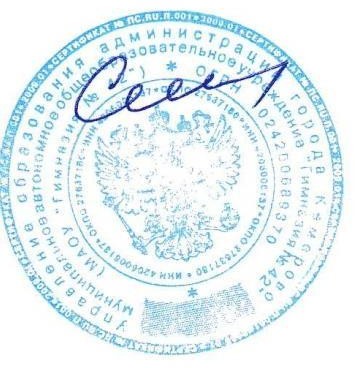  	Т. Н. СеменковаПриказ № 88/1 от 29 июня  2023Разработчик:Шубникова Наталья Юрьевна, педагог дополнительного образования ПДО МАОУ «Гимназия №42»Раздел 1. Комплекс основных характеристик программы1.1. Пояснительная записка	31.2. Цель, задачи	71.3. Содержание программы	71.4. Планируемые результаты	28Раздел 2. Комплекс организационно-педагогических условий2.1 Календарный учебный график	302.2. Условия реализации программы	432.3. Формы аттестации	442.4. Оценочные материалы	452.5. Методические материалы	……. 482.6. Список литературы……………………………………………………………………………51Приложения………………………………………………………………………………………..52№ п/п№ п/п№ п/пНазвание раздела,   темыНазвание раздела,   темыНазвание раздела,   темыНазвание раздела,   темыКоличеств о часовКоличеств о часовКоличеств о часовКоличеств о часовКоличеств о часовКоличеств о часовКоличеств о часовФормааттестации / контроляФормааттестации / контроляФормааттестации / контроля№ п/п№ п/п№ п/пНазвание раздела,   темыНазвание раздела,   темыНазвание раздела,   темыНазвание раздела,   темывсеговсеготеориитеориипрактикипрактикипрактики1.1.1.Вводное занятиеВводное занятиеВводное занятиеВводное занятие1111Беседа Беседа Беседа Раздел №1 «Постановка дыхания»Раздел №1 «Постановка дыхания»Раздел №1 «Постановка дыхания»Раздел №1 «Постановка дыхания»Раздел №1 «Постановка дыхания»Раздел №1 «Постановка дыхания»Раздел №1 «Постановка дыхания»Раздел №1 «Постановка дыхания»Раздел №1 «Постановка дыхания»Раздел №1 «Постановка дыхания»Раздел №1 «Постановка дыхания»Раздел №1 «Постановка дыхания»Раздел №1 «Постановка дыхания»Раздел №1 «Постановка дыхания»Раздел №1 «Постановка дыхания»Раздел №1 «Постановка дыхания»Раздел №1 «Постановка дыхания»2.2.2.Тема 1.1. «Что такое дыхание. Вокальное дыхание и разговорноедыхание».Тема 1.1. «Что такое дыхание. Вокальное дыхание и разговорноедыхание».Тема 1.1. «Что такое дыхание. Вокальное дыхание и разговорноедыхание».Тема 1.1. «Что такое дыхание. Вокальное дыхание и разговорноедыхание».1111ОпросОпросОпрос3.3.3.Тема 1.2. Упражнения Стрельниковой.Тема 1.2. Упражнения Стрельниковой.Тема 1.2. Упражнения Стрельниковой.Тема 1.2. Упражнения Стрельниковой.11111Работа перед      зеркаломРабота перед      зеркаломРабота перед      зеркалом4.4.4.Тема 1.3. Работа над дыханием в вокальных произведенияхТема 1.3. Работа над дыханием в вокальных произведенияхТема 1.3. Работа над дыханием в вокальных произведенияхТема 1.3. Работа над дыханием в вокальных произведениях11111Исполнение    репертуараИсполнение    репертуараИсполнение    репертуара          Раздел №2 « Разновидности голосового звучания»          Раздел №2 « Разновидности голосового звучания»          Раздел №2 « Разновидности голосового звучания»          Раздел №2 « Разновидности голосового звучания»          Раздел №2 « Разновидности голосового звучания»          Раздел №2 « Разновидности голосового звучания»          Раздел №2 « Разновидности голосового звучания»          Раздел №2 « Разновидности голосового звучания»          Раздел №2 « Разновидности голосового звучания»          Раздел №2 « Разновидности голосового звучания»          Раздел №2 « Разновидности голосового звучания»          Раздел №2 « Разновидности голосового звучания»          Раздел №2 « Разновидности голосового звучания»          Раздел №2 « Разновидности голосового звучания»          Раздел №2 « Разновидности голосового звучания»          Раздел №2 « Разновидности голосового звучания»          Раздел №2 « Разновидности голосового звучания»5.5.5.Тема 2.1. Унисон. Игра « Попади в ту же ноту».Тема 2.1. Унисон. Игра « Попади в ту же ноту».Тема 2.1. Унисон. Игра « Попади в ту же ноту».Тема 2.1. Унисон. Игра « Попади в ту же ноту».1111Работа под сопровождение музыкального инструментаРабота под сопровождение музыкального инструментаРабота под сопровождение музыкального инструмента6.6.6.Тема 2.2. Динамика. Игра«Рисуем волнами громкость от тихого к громкому»Тема 2.2. Динамика. Игра«Рисуем волнами громкость от тихого к громкому»Тема 2.2. Динамика. Игра«Рисуем волнами громкость от тихого к громкому»Тема 2.2. Динамика. Игра«Рисуем волнами громкость от тихого к громкому»11111Работа с динамикой.Работа с динамикой.Работа с динамикой.7.7.7.Тема 2.3. Тембр.Игра « Голос как инструмент»Тема 2.3. Тембр.Игра « Голос как инструмент»Тема 2.3. Тембр.Игра « Голос как инструмент»Тема 2.3. Тембр.Игра « Голос как инструмент»11111Работа со звукозаписывающим устройствомРабота со звукозаписывающим устройствомРабота со звукозаписывающим устройством8.8.8.Тема 2.4.Ритм. Игра« Не сбиваться» Работа над ритмическим рисунком музыкального произведенияТема 2.4.Ритм. Игра« Не сбиваться» Работа над ритмическим рисунком музыкального произведенияТема 2.4.Ритм. Игра« Не сбиваться» Работа над ритмическим рисунком музыкального произведенияТема 2.4.Ритм. Игра« Не сбиваться» Работа над ритмическим рисунком музыкального произведения11111Работа с ритмическими упражнениямиРабота с ритмическими упражнениямиРабота с ритмическими упражнениямиРаздел №3 «Постановка голоса»Раздел №3 «Постановка голоса»Раздел №3 «Постановка голоса»Раздел №3 «Постановка голоса»Раздел №3 «Постановка голоса»Раздел №3 «Постановка голоса»Раздел №3 «Постановка голоса»Раздел №3 «Постановка голоса»Раздел №3 «Постановка голоса»Раздел №3 «Постановка голоса»Раздел №3 «Постановка голоса»Раздел №3 «Постановка голоса»Раздел №3 «Постановка голоса»Раздел №3 «Постановка голоса»Раздел №3 «Постановка голоса»Раздел №3 «Постановка голоса»Раздел №3 «Постановка голоса»9.9.9.Тема 3.1. Понятие оголосовом аппарате.Тема 3.1. Понятие оголосовом аппарате.Тема 3.1. Понятие оголосовом аппарате.Тема 3.1. Понятие оголосовом аппарате.1111Работа с вокальной  позицией.Работа с вокальной  позицией.Работа с вокальной  позицией.10.10.10.Тема 3.2. Гигиена голосовогоаппарата.Тема 3.2. Гигиена голосовогоаппарата.Тема 3.2. Гигиена голосовогоаппарата.Тема 3.2. Гигиена голосовогоаппарата.1111Индивидуальны й опросИндивидуальны й опросИндивидуальны й опрос11.11.11.Тема 3.3. Соединение верхнего и нижнего регистра.Тема 3.3. Соединение верхнего и нижнего регистра.Тема 3.3. Соединение верхнего и нижнего регистра.Тема 3.3. Соединение верхнего и нижнего регистра.11111СамоконтрольСамоконтрольСамоконтрольРаздел №4 «Дикция. Артикуляция»Раздел №4 «Дикция. Артикуляция»Раздел №4 «Дикция. Артикуляция»Раздел №4 «Дикция. Артикуляция»Раздел №4 «Дикция. Артикуляция»Раздел №4 «Дикция. Артикуляция»Раздел №4 «Дикция. Артикуляция»Раздел №4 «Дикция. Артикуляция»Раздел №4 «Дикция. Артикуляция»Раздел №4 «Дикция. Артикуляция»Раздел №4 «Дикция. Артикуляция»Раздел №4 «Дикция. Артикуляция»Раздел №4 «Дикция. Артикуляция»Раздел №4 «Дикция. Артикуляция»Раздел №4 «Дикция. Артикуляция»Раздел №4 «Дикция. Артикуляция»Раздел №4 «Дикция. Артикуляция»12.12.12.Тема 4.1. Дикция. Проговариваниескороговорок.Тема 4.1. Дикция. Проговариваниескороговорок.Тема 4.1. Дикция. Проговариваниескороговорок.Тема 4.1. Дикция. Проговариваниескороговорок.1111Работа со скороговорками в разговорной и вокальной позицииРабота со скороговорками в разговорной и вокальной позицииРабота со скороговорками в разговорной и вокальной позиции13.13.13.Тема 4.2. Артикуляция. Игра«Произносить слова с одними гласными буквами» Работа над артикуляцией в вокальом произведенииТема 4.2. Артикуляция. Игра«Произносить слова с одними гласными буквами» Работа над артикуляцией в вокальом произведенииТема 4.2. Артикуляция. Игра«Произносить слова с одними гласными буквами» Работа над артикуляцией в вокальом произведенииТема 4.2. Артикуляция. Игра«Произносить слова с одними гласными буквами» Работа над артикуляцией в вокальом произведении11111Работа с артикуляцией.Работа с артикуляцией.Работа с артикуляцией.14.14.14.Тема 4.3. Работа над формированиемсмешанных звуков в репертуареТема 4.3. Работа над формированиемсмешанных звуков в репертуареТема 4.3. Работа над формированиемсмешанных звуков в репертуареТема 4.3. Работа над формированиемсмешанных звуков в репертуаре11111СамоконтрольСамоконтрольСамоконтрольРаздел №5 «Вокальный строй»Раздел №5 «Вокальный строй»Раздел №5 «Вокальный строй»Раздел №5 «Вокальный строй»Раздел №5 «Вокальный строй»Раздел №5 «Вокальный строй»Раздел №5 «Вокальный строй»Раздел №5 «Вокальный строй»Раздел №5 «Вокальный строй»Раздел №5 «Вокальный строй»Раздел №5 «Вокальный строй»Раздел №5 «Вокальный строй»Раздел №5 «Вокальный строй»Раздел №5 «Вокальный строй»Раздел №5 «Вокальный строй»Раздел №5 «Вокальный строй»Раздел №5 «Вокальный строй»15.15.15.Тема 5.1. Резонаторы. Упражнения на выявление грудного и головного резонированияТема 5.1. Резонаторы. Упражнения на выявление грудного и головного резонированияТема 5.1. Резонаторы. Упражнения на выявление грудного и головного резонированияТема 5.1. Резонаторы. Упражнения на выявление грудного и головного резонирования1111Исполнение музыкального произведенияИсполнение музыкального произведенияИсполнение музыкального произведения16.16.16.Тема 5.2. Разбор репертуара на грудном резонированииТема 5.2. Разбор репертуара на грудном резонированииТема 5.2. Разбор репертуара на грудном резонированииТема 5.2. Разбор репертуара на грудном резонировании1111Исполнение музыкальногопроизведенияИсполнение музыкальногопроизведенияИсполнение музыкальногопроизведения17.17.17.Тема 5.3. Разбор репертуара на головном резонированииТема 5.3. Разбор репертуара на головном резонированииТема 5.3. Разбор репертуара на головном резонированииТема 5.3. Разбор репертуара на головном резонировании1111Работа перед зеркаломРабота перед зеркаломРабота перед зеркалом18.18.18.Тема 5.4. Мелодия. Что это такое, как можно услышать мелодию.Тема 5.4. Мелодия. Что это такое, как можно услышать мелодию.Тема 5.4. Мелодия. Что это такое, как можно услышать мелодию.Тема 5.4. Мелодия. Что это такое, как можно услышать мелодию.11111Проверка музыкальнойпартии под аккомпанемент музыкального инструментаПроверка музыкальнойпартии под аккомпанемент музыкального инструментаПроверка музыкальнойпартии под аккомпанемент музыкального инструмента19.19.19.Тема 5.5. Разбор мелодической линии произведенияТема 5.5. Разбор мелодической линии произведенияТема 5.5. Разбор мелодической линии произведенияТема 5.5. Разбор мелодической линии произведения11111Проверка музыкальнойпартии без сопровожденияПроверка музыкальнойпартии без сопровожденияПроверка музыкальнойпартии без сопровождения20.20.20.Тема 5.6. Мелодия как главная составляющая произведенияТема 5.6. Мелодия как главная составляющая произведенияТема 5.6. Мелодия как главная составляющая произведенияТема 5.6. Мелодия как главная составляющая произведения11111Самостоятельна я работа надмузыкальным произведениемСамостоятельна я работа надмузыкальным произведениемСамостоятельна я работа надмузыкальным произведением21.21.21.Тема 5.7. Вокальная позиция.Тема 5.7. Вокальная позиция.Тема 5.7. Вокальная позиция.Тема 5.7. Вокальная позиция.11111СамоконтрольСамоконтрольСамоконтроль22.22.22.Тема 5.8. Работа над вокальной позицией в репертуареТема 5.8. Работа над вокальной позицией в репертуареТема 5.8. Работа над вокальной позицией в репертуареТема 5.8. Работа над вокальной позицией в репертуаре11111Сдача музыкального материала Сдача музыкального материала Сдача музыкального материала 23.23.23.Тема 5.9. Пение без сопровождения.Тема 5.9. Пение без сопровождения.Тема 5.9. Пение без сопровождения.Тема 5.9. Пение без сопровождения.11111Исполнение музыкальногоматериала капеллаИсполнение музыкальногоматериала капеллаИсполнение музыкальногоматериала капеллаРаздел №6 «Выразительные средства исполнения»Раздел №6 «Выразительные средства исполнения»Раздел №6 «Выразительные средства исполнения»Раздел №6 «Выразительные средства исполнения»Раздел №6 «Выразительные средства исполнения»Раздел №6 «Выразительные средства исполнения»Раздел №6 «Выразительные средства исполнения»Раздел №6 «Выразительные средства исполнения»Раздел №6 «Выразительные средства исполнения»Раздел №6 «Выразительные средства исполнения»Раздел №6 «Выразительные средства исполнения»24.24.24.Тема 6.1. Темповые особенности.Тема 6.1. Темповые особенности.Тема 6.1. Темповые особенности.Тема 6.1. Темповые особенности.11111Исполнение сложных участков музыкальногопроизведенияИсполнение сложных участков музыкальногопроизведенияИсполнение сложных участков музыкальногопроизведения25.25.25.25.Тема 6.2. Динамические особенности.Тема 6.2. Динамические особенности.Тема 6.2. Динамические особенности.Тема 6.2. Динамические особенности.11111Исполнение произведения с динамическими особенностямиИсполнение произведения с динамическими особенностямиИсполнение произведения с динамическими особенностями26.26.26.26.Тема 6.3. Ритмические особенности.Тема 6.3. Ритмические особенности.Тема 6.3. Ритмические особенности.Тема 6.3. Ритмические особенности.11111ОпросОпросОпрос27.27.27.27.Тема 6.4. Смысловое прочтение текста.Тема 6.4. Смысловое прочтение текста.Тема 6.4. Смысловое прочтение текста.Тема 6.4. Смысловое прочтение текста.11111СамоконтрольСамоконтрольСамоконтроль28.28.28.28.Тема 6.5. Художественная выразительность.Тема 6.5. Художественная выразительность.Тема 6.5. Художественная выразительность.Тема 6.5. Художественная выразительность.11111Художественное прочтениемузыкального произведенияХудожественное прочтениемузыкального произведенияХудожественное прочтениемузыкального произведенияРаздел №7 «Микрофон»Раздел №7 «Микрофон»Раздел №7 «Микрофон»Раздел №7 «Микрофон»Раздел №7 «Микрофон»Раздел №7 «Микрофон»Раздел №7 «Микрофон»Раздел №7 «Микрофон»Раздел №7 «Микрофон»Раздел №7 «Микрофон»Раздел №7 «Микрофон»Раздел №7 «Микрофон»Раздел №7 «Микрофон»Раздел №7 «Микрофон»Раздел №7 «Микрофон»Раздел №7 «Микрофон»29.29.29.29.Тема 7.1.Работа с микрофонами.Тема 7.1.Работа с микрофонами.Тема 7.1.Работа с микрофонами.Тема 7.1.Работа с микрофонами.1111Работа перед зеркаломРабота перед зеркаломРабота перед зеркалом30.30.30.30.Тема 7.2.Навыки работы смикрофоном.Тема 7.2.Навыки работы смикрофоном.Тема 7.2.Навыки работы смикрофоном.Тема 7.2.Навыки работы смикрофоном.11111Сдача музыкальногопроизведенияСдача музыкальногопроизведенияСдача музыкальногопроизведенияРаздел №8 «Становление исполнительно - сценического образа»Раздел №8 «Становление исполнительно - сценического образа»Раздел №8 «Становление исполнительно - сценического образа»Раздел №8 «Становление исполнительно - сценического образа»Раздел №8 «Становление исполнительно - сценического образа»Раздел №8 «Становление исполнительно - сценического образа»Раздел №8 «Становление исполнительно - сценического образа»Раздел №8 «Становление исполнительно - сценического образа»Раздел №8 «Становление исполнительно - сценического образа»Раздел №8 «Становление исполнительно - сценического образа»Раздел №8 «Становление исполнительно - сценического образа»Раздел №8 «Становление исполнительно - сценического образа»Раздел №8 «Становление исполнительно - сценического образа»Раздел №8 «Становление исполнительно - сценического образа»Раздел №8 «Становление исполнительно - сценического образа»Раздел №8 «Становление исполнительно - сценического образа»Раздел №8 «Становление исполнительно - сценического образа»31.31.31.31.Тема 8.1. Сценический образ.Тема 8.1. Сценический образ.Тема 8.1. Сценический образ.Тема 8.1. Сценический образ.11111Выполнения упражнений на эмоцииВыполнения упражнений на эмоцииВыполнения упражнений на эмоции32.32.32.32.Тема 8.2.Манера поведения на сценической площадке.Тема 8.2.Манера поведения на сценической площадке.Тема 8.2.Манера поведения на сценической площадке.Тема 8.2.Манера поведения на сценической площадке.11111Исполнениерепертуара на сценеИсполнениерепертуара на сценеИсполнениерепертуара на сценеРаздел №9 «Сценические движения»Раздел №9 «Сценические движения»Раздел №9 «Сценические движения»Раздел №9 «Сценические движения»Раздел №9 «Сценические движения»Раздел №9 «Сценические движения»Раздел №9 «Сценические движения»Раздел №9 «Сценические движения»Раздел №9 «Сценические движения»Раздел №9 «Сценические движения»Раздел №9 «Сценические движения»Раздел №9 «Сценические движения»Раздел №9 «Сценические движения»Раздел №9 «Сценические движения»Раздел №9 «Сценические движения»Раздел №9 «Сценические движения»Раздел №9 «Сценические движения»33.33.33.33.Тема 9.1 Сценические движенияТема 9.1 Сценические движенияТема 9.1 Сценические движения11111Исполнение репертуара насценеИсполнение репертуара насценеИсполнение репертуара насценеРаздел №10 «Работа с фонограммой»Раздел №10 «Работа с фонограммой»Раздел №10 «Работа с фонограммой»Раздел №10 «Работа с фонограммой»Раздел №10 «Работа с фонограммой»Раздел №10 «Работа с фонограммой»Раздел №10 «Работа с фонограммой»Раздел №10 «Работа с фонограммой»Раздел №10 «Работа с фонограммой»Раздел №10 «Работа с фонограммой»Раздел №10 «Работа с фонограммой»Раздел №10 «Работа с фонограммой»Раздел №10 «Работа с фонограммой»Раздел №10 «Работа с фонограммой»Раздел №10 «Работа с фонограммой»Раздел №10 «Работа с фонограммой»Раздел №10 «Работа с фонограммой»34.34.34.34.Тема 10.1 Работа с фонограммой.Тема 10.1 Работа с фонограммой.Тема 10.1 Работа с фонограммой.11111Исполнениерепертуара на сценеИсполнениерепертуара на сценеИсполнениерепертуара на сценеРаздел №11 «Концертная деятельность»Раздел №11 «Концертная деятельность»Раздел №11 «Концертная деятельность»Раздел №11 «Концертная деятельность»Раздел №11 «Концертная деятельность»Раздел №11 «Концертная деятельность»Раздел №11 «Концертная деятельность»Раздел №11 «Концертная деятельность»Раздел №11 «Концертная деятельность»Раздел №11 «Концертная деятельность»Раздел №11 «Концертная деятельность»Раздел №11 «Концертная деятельность»Раздел №11 «Концертная деятельность»Раздел №11 «Концертная деятельность»Раздел №11 «Концертная деятельность»Раздел №11 «Концертная деятельность»Раздел №11 «Концертная деятельность»35.35.35.Тема 11.1 Концертная деятельность.Тема 11.1 Концертная деятельность.Тема 11.1 Концертная деятельность.Тема 11.1 Концертная деятельность.11111Выступление наконцертеВыступление наконцертеВыступление наконцерте36.36.36.Тема 11.2Конкурсы.Тема 11.2Конкурсы.Тема 11.2Конкурсы.Тема 11.2Конкурсы.11111Участие в конкурсахУчастие в конкурсахУчастие в конкурсах  ИТОГО  ИТОГО36 часов36 часов11 часов11 часов25 часов25 часов25 часов№ п/пНазвание раздела, темыКоличество  часовКоличество  часовКоличество  часовФорма аттестации / контроля№ п/пНазвание раздела, темывсеготеориипрактикиФорма аттестации / контроля1.Вводное занятие11 Игровые заданияРаздел №1 «Постановка дыхания »Раздел №1 «Постановка дыхания »Раздел №1 «Постановка дыхания »Раздел №1 «Постановка дыхания »Раздел №1 «Постановка дыхания »Раздел №1 «Постановка дыхания »2.Тема 1.1. «Что такое дыхание.Вокальное дыхание и разговорноедыхание».11 Игровые задания3.Тема 1.2. Вокальное и разговорное дыхание11Индивидуальное выполнение упражнений4.Тема 1.3.Музыкальные игры11Индивидуальное выполнение упражненийРаздел №2 « Разновидности голосового звучания»Раздел №2 « Разновидности голосового звучания»Раздел №2 « Разновидности голосового звучания»Раздел №2 « Разновидности голосового звучания»Раздел №2 « Разновидности голосового звучания»Раздел №2 « Разновидности голосового звучания»5.Тема 2.1. Унисон.11Игровые задания6.Тема 2.2. Игра«Попади в ту же  нотку».11Индивидуальное выполнениеупражнений7.Тема 2.3. Динамика.11Игровые задания8.Тема 2.4. Игра «Рисуем волнами громкость, от тихого к громкому»11Индивидуальное выполнениеупражнений9.Тема 2.5. Тембр.11Игровые ситуации10.Тема 2.6. Ритм.11Индивидуальноевыполнение упражненийРаздел №3 «Дикция. Артикуляция»Раздел №3 «Дикция. Артикуляция»Раздел №3 «Дикция. Артикуляция»Раздел №3 «Дикция. Артикуляция»Раздел №3 «Дикция. Артикуляция»Раздел №3 «Дикция. Артикуляция»11.Тема 3.1. Дикция. Проговариваниескороговорок.11Индивидуальное выполнениеупражнений12.Тема 3.2. Артикуляция. Игра«Произносить слова с одними согласными буквами»11Самостоятельная работа13.Тема 3.3. Формирование смешанных звуков.11Индивидуальнаяработа над динамикойРаздел №4 «Вокальный строй»Раздел №4 «Вокальный строй»Раздел №4 «Вокальный строй»Раздел №4 «Вокальный строй»Раздел №4 «Вокальный строй»Раздел №4 «Вокальный строй»14.Тема 4.1. Унисон. Игра «Продолжи петь верходящую гамму»11Игровые задания15.Тема 4.2. Унисон. Игра «Продолжипеть верходящую гамму»11Индивидуальное выполнениеупражнений16.Тема 4.3. Многоголосие. Игра«Отстающее эхо»11Игровые ситуации17.Тема 4.4. Многоголосие11Самостоятельная работа18.Тема 4.5. Ритмический ансамбль.11Индивидуальная работа над динамикой19.Тема 4.6. Динамический ансамбль.11Индивидуальная работа над динамикой20.Тема 4.7.Единая вокальная позиция.11Самостоятельная работа21.Тема 4.8. Пение без сопровождения.11Индивидуальная работаРаздел №5 «Выразительные средства исполнения»Раздел №5 «Выразительные средства исполнения»Раздел №5 «Выразительные средства исполнения»Раздел №5 «Выразительные средства исполнения»Раздел №5 «Выразительные средства исполнения»Раздел №5 «Выразительные средства исполнения»22.Тема 5.1. Темповые особенности.11Работа под контролем педагога23.Тема 5.2. Динамические особенности.11Самостоятельная работа24.Тема 5.3. Ритмические особенности.11Игровые задания25.Тема 5.4. Художественная выразительность.11Самостоятельная работа Индивидуальная работа с текстомРаздел №6 «Микрофон»Раздел №6 «Микрофон»Раздел №6 «Микрофон»Раздел №6 «Микрофон»Раздел №6 «Микрофон»Раздел №6 «Микрофон»26.Тема 6.1.Работа с   микрофонами.11Самоанализ27.Тема 6.2.Работа с  микрофонами.11Самоанализ28.Тема 6.3.Навыки работы с микрофоном.11Самоанализ29.Тема 6.4.Навыки работы с микрофоном.11Самоанализ выступлений          Раздел №7 «Становление исполнительно - сценического образа»          Раздел №7 «Становление исполнительно - сценического образа»          Раздел №7 «Становление исполнительно - сценического образа»          Раздел №7 «Становление исполнительно - сценического образа»          Раздел №7 «Становление исполнительно - сценического образа»          Раздел №7 «Становление исполнительно - сценического образа»30.Тема 7.1. Собственный ценический образ11Выполнение индивидуальных заданий31.Тема 7.2. Правило поведения на сценической площадке.11Выполнение индивидуальных заданий32.Тема 7.3.Манера поведения на сценической площадке.11Выполнение индивидуальных заданийРаздел №8 «Концертная деятельность»Раздел №8 «Концертная деятельность»Раздел №8 «Концертная деятельность»Раздел №8 «Концертная деятельность»Раздел №8 «Концертная деятельность»Раздел №8 «Концертная деятельность»Раздел №8 «Концертная деятельность»33.Тема 8.1. Концертная деятельность.11Индивидуальное участие34.Тема 8.2 Концертная деятельность.11Индивидуальное участие35.Тема 8.3 Конкурсы.11Индивидуальное участие36.Тема 8.4 Конкурсы.11Индивидуальное участие  ИТОГО  ИТОГО36 часа11 часов25 часов№ п/пНазвание раздела, темыНазвание раздела, темыКоличествочасовКоличествочасовКоличествочасовФорма аттестации / контроля№ п/пНазвание раздела, темыНазвание раздела, темывсеготеориипрактикиФорма аттестации / контроля1.Вводное занятиеВводное занятие11Игровые задания. Опросники.Рисуночные тестыРаздел №1 Певческая установкаРаздел №1 Певческая установкаРаздел №1 Певческая установкаРаздел №1 Певческая установкаРаздел №1 Певческая установкаРаздел №1 Певческая установкаРаздел №1 Певческая установка2.Тема 1.1. Положения вовремя пения.Тема 1.1. Положения вовремя пения.11Игровые задания3.Тема 1.2. Психологический настрой на песнюТема 1.2. Психологический настрой на песню11Музыкальные задания4.Тема 1.3. ИмпровизацияТема 1.3. Импровизация1Презентация деятельностиРаздел №2 Опора звукаРаздел №2 Опора звукаРаздел №2 Опора звукаРаздел №2 Опора звукаРаздел №2 Опора звукаРаздел №2 Опора звукаРаздел №2 Опора звука5.Тема 2.1. Соединение грудного и головного резонаторов.Тема 2.1. Соединение грудного и головного резонаторов.11Музыкальные задания6.Тема 2.2. Музыкальные игры и задания на  развитие голоса.Тема 2.2. Музыкальные игры и задания на  развитие голоса.11Игровые задания. Рисуночные тесты7.Тема 2.3. Работанад подвижностью голоса.Тема 2.3. Работанад подвижностью голоса.11Индивидуальные заданияРаздел №3 Музыкальный стильРаздел №3 Музыкальный стильРаздел №3 Музыкальный стильРаздел №3 Музыкальный стильРаздел №3 Музыкальный стильРаздел №3 Музыкальный стильРаздел №3 Музыкальный стиль8.Тема 3.1. Музыкальный стильТема 3.1. Музыкальный стиль11Игровые задания9.Тема 3.2. Чувство ритмаТема 3.2. Чувство ритма11Музыкальные задания10.Тема 3.3. Музыкальный слухТема 3.3. Музыкальный слух11Индивидуальные задания11.Тема 3.4. Музыкальная          памятьТема 3.4. Музыкальная          память11Презентация деятельности 12.Тема 3.5. Певческая атакаТема 3.5. Певческая атака11Презентация           деятельности13.Тема 3.6. Вокальная   позицияТема 3.6. Вокальная   позиция11Игровые задания. Опросники.                          Рисуночные тестыРаздел №4 Сценический образРаздел №4 Сценический образРаздел №4 Сценический образРаздел №4 Сценический образРаздел №4 Сценический образРаздел №4 Сценический образРаздел №4 Сценический образ14.Тема 4.4.   Работанад	сценическим образом.Тема 4.4.   Работанад	сценическим образом.11Практическиезадания.15.Тема 4.1. Использование средств музыкальной выразительности.Тема 4.1. Использование средств музыкальной выразительности.11Практические задания.16.Тема 4.2. Пение без сопровождения (а сарреllа).Тема 4.2. Пение без сопровождения (а сарреllа).11Выполнениедомашних заданий17.Тема 4.3. Работа с микрофоном.Тема 4.3. Работа с микрофоном.11Самоанализ выступлений18.Тема 4.4. Микрофон как средство усиления голосаТема 4.4. Микрофон как средство усиления голоса11Практические задания.19.Тема 4.5. Темповые особенности.Тема 4.5. Темповые особенности.11Работа подконтролем педагога20.Тема 4.6. Динамические особенности.Тема 4.6. Динамические особенности.11Самостоятельная работа21.Тема 4.7. Ритмическиеособенности.Тема 4.7. Ритмическиеособенности.11Игровые задания22.Тема 4.8. Тембральная окраска голосаТема 4.8. Тембральная окраска голоса11Самоанализ 23.Тема 4.9. Художественная выразительность.Тема 4.9. Художественная выразительность.11Самостоятельная работа Индивидуальная работа с текстомРаздел №5 «Становление исполнительно - сценического образа»Раздел №5 «Становление исполнительно - сценического образа»Раздел №5 «Становление исполнительно - сценического образа»Раздел №5 «Становление исполнительно - сценического образа»Раздел №5 «Становление исполнительно - сценического образа»Раздел №5 «Становление исполнительно - сценического образа»Раздел №5 «Становление исполнительно - сценического образа»24.Тема 5.1. Собственный сценический образТема 5.1. Собственный сценический образ11Выполнение индивидуальных заданий25.Тема 5.2. Правила поведения на сценической площадке.Тема 5.2. Правила поведения на сценической площадке.11Выполнениеиндивидуальных заданий26.Тема 5.3. Гримм и макияжТема 5.3. Гримм и макияж1Самостоятельная работа27.Тема 5.3. Костюм               исполнителяТема 5.3. Костюм               исполнителя1Игровые задания28.Тема 5.3. Причёска исполнителяТема 5.3. Причёска исполнителя1Индивидуальная работа с текстом29.Тема 5.3. Аксессуары и дополнительные элементыТема 5.3. Аксессуары и дополнительные элементы1Практические   задания30.Сценическая обувь- как элемент в сценическом образеСценическая обувь- как элемент в сценическом образе1Практические   задания31.Подача себя на сценеПодача себя на сцене11Практические заданияРаздел №6 «Концертная деятельность»Раздел №6 «Концертная деятельность»Раздел №6 «Концертная деятельность»Раздел №6 «Концертная деятельность»Раздел №6 «Концертная деятельность»Раздел №6 «Концертная деятельность»Раздел №6 «Концертная деятельность»32.Тема 6.1. Концертное исполнение.Тема 6.1. Концертное исполнение.11Индивидуальное участие33.Тема 6.2. Тех. зачет.Тема 6.2. Тех. зачет.11Индивидуальное участие34.Тема 6.3. Конкурсное движение.Тема 6.3. Конкурсное движение.11Индивидуальное участие35.Тема 6.4. Самостоятельная импровизацияТема 6.4. Самостоятельная импровизация11Творческоезадание. Самоанализ36.36.Тема 6.5. Отчетное выступление11Презентация портфолиоИТОГОИТОГОИТОГО36 часа3 часа33 часа№ п/пДата проведения занятия(месяц / число)Название раздела, темыКоличеств о часовКоличеств о часовКоличеств о часовФорма организации занятийФормааттестации / контроляМесто проведения занятия№ п/пДата проведения занятия(месяц / число)Название раздела, темывсеготеориипрактикиФорма организации занятийФормааттестации / контроляМесто проведения занятия1.Сент.Вводное занятие11Подбор репертуара на учебный год.Определение диапазона, характераголосаБеседа Раздел №1 «Постановка дыхания»Раздел №1 «Постановка дыхания»Раздел №1 «Постановка дыхания»Раздел №1 «Постановка дыхания»Раздел №1 «Постановка дыхания»Раздел №1 «Постановка дыхания»Раздел №1 «Постановка дыхания»Раздел №1 «Постановка дыхания»Раздел №1 «Постановка дыхания»2.Сент.Тема 1.1. «Что такое дыхание. Вокальное дыхание и разговорноедыхание».11Беседа о разнице вокального иразговорного дыхания.Опрос3.Сент.Тема 1.2. Упражнения Стрельниковой.11Выполнение упражнений для укреплениявокального дыхания.Работа перед зеркалом4.Сент.Тема 1.3. Работа над дыханием в вокальныхпроизведениях11Проучивание репертуара с опорой на дыханиеИсполнение репертуараРаздел №2 « Разновидности голосового звучания»Раздел №2 « Разновидности голосового звучания»Раздел №2 « Разновидности голосового звучания»Раздел №2 « Разновидности голосового звучания»Раздел №2 « Разновидности голосового звучания»Раздел №2 « Разновидности голосового звучания»Раздел №2 « Разновидности голосового звучания»Раздел №2 « Разновидности голосового звучания»Раздел №2 « Разновидности голосового звучания»5.ОктТема 2.1. Унисон. Игра « Попади в ту -    же ноту».11Определение и значение слова«Унисон». Выполнение вокальныхупражнения.Работа под сопровождение музыкального инструмента6.ОктТема 2.2.Динамика. Игра«Рисуем волнами громкость от тихого к громкому»11Что такое динамика, какие еёразновидности. Практические упражнения на динамику.Работа с динамикой.7.ОктТема 2.3. Тембр.Игра « Голос как инструмент»11Практическоевокальное упражнениеРабота созвукозаписываю щим устройством8.ОктТема 2.4.Ритм. Игра « Не сбиваться»               Работа над ритмическим рисунком музыкального произведения11Беседа: «Что такоеритм». Выполнение ритмических упражнения.Работа сритмом.Раздел №3 «Постановка голоса»Раздел №3 «Постановка голоса»Раздел №3 «Постановка голоса»Раздел №3 «Постановка голоса»Раздел №3 «Постановка голоса»Раздел №3 «Постановка голоса»Раздел №3 «Постановка голоса»Раздел №3 «Постановка голоса»Раздел №3 «Постановка голоса»9.НоябрьТема 3.1. Понятие оголосовом аппарате.11Что такое голосовойаппарат. Отличия Вокальной позиции от разговорной речи.Упражнения.Работа свокальной позицией.10.НоябрьТема 3.2. Гигиена голосовогоаппарата.11Беседа, какая есть гигиена дляголосового аппарата.Упражнения длярасслабления голосового аппарата.Индивидуальны й опрос11.НоябрьТема 3.3. Соединение верхнего и нижнего регистра.11Что такое микстовоезвучание? Упражнения для выравнивания вокальной позиции вмикстовом звучании.СамоконтрольРаздел №4 «Дикция. Артикуляция»Раздел №4 «Дикция. Артикуляция»Раздел №4 «Дикция. Артикуляция»Раздел №4 «Дикция. Артикуляция»Раздел №4 «Дикция. Артикуляция»Раздел №4 «Дикция. Артикуляция»Раздел №4 «Дикция. Артикуляция»Раздел №4 «Дикция. Артикуляция»Раздел №4 «Дикция. Артикуляция»12.НоябрьТема 4.1. Дикция. Проговариваниескороговорок.11Зачем нужна дикция в пении. Упражнения для чистоты и внятногопроизношения словаРабота со скороговоркамив разговорной и вокальнойпозиции13.НоябрьТема 4.2.Артикуляция. Игра«Произносить слова с одними гласными буквами» Работа над артикуляцией в вокальном произведении11Что такое артикуляция? Вокальные упражнения для её формировании в гласных буквахРабота с артикуляцией.14.ДекабрьТема 4.3. Работа над формированиемсмешанных звуков в репертуаре.11Упражнения на формирование грудных и головныхзвуков. Дикционные упражнения.СамоконтрольРаздел №5 «Вокальный строй»Раздел №5 «Вокальный строй»Раздел №5 «Вокальный строй»Раздел №5 «Вокальный строй»Раздел №5 «Вокальный строй»Раздел №5 «Вокальный строй»Раздел №5 «Вокальный строй»Раздел №5 «Вокальный строй»Раздел №5 «Вокальный строй»15.ДекабрьТема 5.1.Резонаторы.Упражнения навыявление грудного и головного резонирования11Упражнения на выявление резонаторовИсполнение музыкального произведения16.ДекабрьТема 5.2.Разбор репертуара на грудном резонировании11Работа над репертуаромИсполнение музыкальногопроизведения17.ДекабрьТема 5.3.Разбор репертуара на головном резонировании11Работа с музыкальным произведением,проучивание мелодииРабота перед зеркалом18.ЯнварьТема 5.4. Мелодия. Что это такое, как можноуслышать мелодию.11Проучивание мелодииПроверка музыкальнойпартии под аккомпанемент музыкальногоинструмента19.ЯнварьТема 5.5. Разбор мелодическойлинии произведения11Прорабатывание мелодической партииПроверка музыкальнойпартии без сопровождения20.ФевральТема 5.6. Мелодия как главная составляющая произведения11Прорабатывание мелодии на динамику(крищенндо, диминуендо) в музыкальном произведении.Самостоятельна я работа надмузыкальным произведением21.ФевральТема 5.7.Вокальная позиция.11Упражнения и задание на высокую певческуюпозициюСамоконтроль22.ФевральТема 5.7.Работа над вокальной позицией в репертуаре11Работа надзвуковедением, навыки дыхания.Артикуляции, дикции. Округление отдельных гласных,нефорсированный звукСдачамузыкального материала перед мини публикой23.ФевральТема 5.8. Пение без сопровождения.11Разучивание музыкальногоматериала с сопровождением и безнего.Исполнение музыкальногоматериала а капеллаРаздел №6 «Выразительные средства исполнения»Раздел №6 «Выразительные средства исполнения»Раздел №6 «Выразительные средства исполнения»Раздел №6 «Выразительные средства исполнения»Раздел №6 «Выразительные средства исполнения»Раздел №6 «Выразительные средства исполнения»Раздел №6 «Выразительные средства исполнения»24.МартТема 6.1.Темповыеособенности.11Работа с музыкальнымматериалом над ускорением и замедлением.Исполнениесложных участков музыкальногопроизведения25.МартТема 6.2. Динамические особенности .11Работа с музыкальнымматериалом . P ,Sp,<>, F в репертуаре.Исполнениепроизведения с динамическимиособенностями26.МартТема 6.3. Ритмические особенности.11Работа с музыкальнымматериалом. Legato, подчёркивание слогов,stacato.Опрос27.МартТема 6.4. Смысловое прочтение текста.11Осмысления текста в песни. Поиск художественной интонации во фразах.Самоконтроль28.МартТема 6.5. Художественная выразительность.11Работа с фразами, мелодической линиейпесни. Работа над художественным образом песниХудожественное прочтениемузыкального произведенияРаздел №7 «Микрофон»Раздел №7 «Микрофон»Раздел №7 «Микрофон»Раздел №7 «Микрофон»Раздел №7 «Микрофон»Раздел №7 «Микрофон»Раздел №7 «Микрофон»29.АпрельТема 7.1.Работа с микрофонами.11Понятие о микрофоне. Правило пользованияим, умение работать с микрофоном.Работа перед зеркалом30.АпрельТема 7.2. Навыки работы с микрофоном.11Слушание своего голоса (искажённогомикрофоном), умение чувствовать микрофон (микрофонпродолжение руки).Сдача музыкальногопроизведенияРаздел №8 «Становление исполнительно - сценического образа»Раздел №8 «Становление исполнительно - сценического образа»Раздел №8 «Становление исполнительно - сценического образа»Раздел №8 «Становление исполнительно - сценического образа»Раздел №8 «Становление исполнительно - сценического образа»Раздел №8 «Становление исполнительно - сценического образа»Раздел №8 «Становление исполнительно - сценического образа»31.АпрельТема 8.1.Сценический образ.11Актёрское мастерство, поиск сценическогообраза песни.Выполнения упражнений наэмоции32.АпрельТема 8.2.Манераповедения на сценической площадке.11Вход и выход насцену, сценическая походка, поведение на сцене, научиться преподнестиисполняемую песню.Исполнениерепертуара на сценеРаздел №9 «Сценические движения»Раздел №9 «Сценические движения»Раздел №9 «Сценические движения»Раздел №9 «Сценические движения»Раздел №9 «Сценические движения»Раздел №9 «Сценические движения»Раздел №9 «Сценические движения»Раздел №9 «Сценические движения»Раздел №9 «Сценические движения»33.МайТема 9.1 Сценические движения11Постановка сценическогодвижения в музыкальном произведение (линии,проходки) на сцене.Исполнение репертуара насценеРаздел №10 «Работа с фонограммой»Раздел №10 «Работа с фонограммой»Раздел №10 «Работа с фонограммой»Раздел №10 «Работа с фонограммой»Раздел №10 «Работа с фонограммой»Раздел №10 «Работа с фонограммой»Раздел №10 «Работа с фонограммой»Раздел №10 «Работа с фонограммой»Раздел №10 «Работа с фонограммой»34.МайТема 10.1 Работа с фонограммой.11Прослушиваниефонограммы, подробный разбор мелодической линии,проработка отдельных моментов.Прослушивание песенного оригинала с целью понять образпесни.Исполнениерепертуара на сценеРаздел №11 «Концертная деятельность»Раздел №11 «Концертная деятельность»Раздел №11 «Концертная деятельность»Раздел №11 «Концертная деятельность»Раздел №11 «Концертная деятельность»Раздел №11 «Концертная деятельность»Раздел №11 «Концертная деятельность»Раздел №11 «Концертная деятельность»35.МайТема 11.1 Концертная деятельность.11Активное участие вшкольных, районных городских праздничных мероприятий.Выступление наконцерте36.МайТема 11.2Конкурсы.11Конкурсы различного уровня в течение года.Участие в конкурсахИТОГО36 часов10 часов26 часов№ п/пДата проведения занятия(месяц / число)Название раздела, темыКоличество часовКоличество часовКоличество часовФорма организации занятийФорма аттестации / контроляМесто проведе ниязанятия№ п/пДата проведения занятия(месяц / число)Название раздела, темывсеготеориипрактикиФорма организации занятийФорма аттестации / контроляМесто проведе ниязанятия1.СентябрьВводное занятие11Подбор репертуара на учебный год.Формирование расписания. Повторениеправил безопасности.БеседаРаздел №1 «Постановка дыхания»Раздел №1 «Постановка дыхания»Раздел №1 «Постановка дыхания»Раздел №1 «Постановка дыхания»Раздел №1 «Постановка дыхания»Раздел №1 «Постановка дыхания»Раздел №1 «Постановка дыхания»Раздел №1 «Постановка дыхания»Раздел №1 «Постановка дыхания»2.СентябрьТема 1.1. «Что такое дыхание. Вокальное дыхание и разговорное дыхание».11Беседа о разнице вокального и разговорного дыхания.Игровые задания3.СентябрьТема 1.2. Вокальное и разговорное дыхание11Практическое задание. Выполнение упражнений для укрепления вокального дыхания.Индивидуальноевыполнение упражнений4.СентябрьТема 1.3.Музыкальные игры11Музыкальные игры наразвитие различных музыкальныхспособностейИндивидуальноевыполнение упражненийРаздел №2 «Разновидности голосового звучания»Раздел №2 «Разновидности голосового звучания»Раздел №2 «Разновидности голосового звучания»Раздел №2 «Разновидности голосового звучания»Раздел №2 «Разновидности голосового звучания»Раздел №2 «Разновидности голосового звучания»Раздел №2 «Разновидности голосового звучания»Раздел №2 «Разновидности голосового звучания»Раздел №2 «Разновидности голосового звучания»5.ОктябрьТема 2.1. Унисон.11Определение и значение слова «Унисон».Игровые задания6.ОктябрьТема 2.2. Игра «Попади в ту же нотку».11Упражнения.Индивидуальное выполнениеупражнений7.ОктябрьТема 2.3. Динамика.11Что такое динамика, какие её разновидности.Игровые задания8.ОктябрьТема 2.4. Игра «Рисуем волнами громкость, от тихого к громкому»11Практические упражнения надинамику.Индивидуальное выполнениеупражнений9.НоябрьТема 2.5. Тембр.11Что такое тембр. Как им работать в ансамбле.Игровые ситуации10.НоябрьТема 2.6. Ритм.11Что такое ритм.Индивидуальноевыполнение упражненийРаздел №3 «Дикция. Артикуляция»Раздел №3 «Дикция. Артикуляция»Раздел №3 «Дикция. Артикуляция»Раздел №3 «Дикция. Артикуляция»Раздел №3 «Дикция. Артикуляция»Раздел №3 «Дикция. Артикуляция»Раздел №3 «Дикция. Артикуляция»Раздел №3 «Дикция. Артикуляция»Раздел №3 «Дикция. Артикуляция»11.НоябрьТема 3.1. Дикция. Проговариваниескороговорок.11Зачем нужна дикция в вокале.Индивидуальное выполнениеупражнений12.НоябрьТема 3.2. Артикуляция. Игра «Произносить слова с одними согласными буквами»11Что такое артикуляция?Самостоятельнаяработа13.ДекабрьТема 3.3. Формирование смешанных звуков.11Упражнения на формирование грудных звуков.Индивидуальнаяработа над динамикойРаздел №4 «Вокальный строй»Раздел №4 «Вокальный строй»Раздел №4 «Вокальный строй»Раздел №4 «Вокальный строй»Раздел №4 «Вокальный строй»Раздел №4 «Вокальный строй»Раздел №4 «Вокальный строй»Раздел №4 «Вокальный строй»Раздел №4 «Вокальный строй»14.ДекабрьТема 4.1. Унисон.Игра «Продолжи петь верходящуюгамму»11Работа в унисон приработе с музыкальнымрепертуаром.Игровые задания15.ДекабрьТема 4.2. Унисон Игра «Продолжипеть верходящую гамму».11Практические упражнения.Индивидуальное выполнениеупражнений16.ДекабрьТема 4.3.Многоголосие. Игра«Отстающее эхо»11Работа в 2 голоса.Игровые ситуации17.ЯнварьТема 4.4.Многоголосие11Работа с музыкальным произведением, проучивание мелодии каждого голоса в партиях.Самостоятельная работа18.ЯнварьТема 4.5.Ритмическийансамбль.11Произношение текста вместе.Индивидуальная работа наддинамикой19.ЯнварьТема 4.6. Динамический ансамбль.11Прорабатываниемелодии в партиях на динамику вмузыкальном произведении.Игровые задания20.ЯнварьТема 4.7.Единая вокальная позиция.11Упражнения изадание на единую вокальную позицию в партиях и ансамблеСамостоятельная работа21.ФевральТема 4.8. Пение без сопровождения.11Разучивание музыкальногоматериала с сопровождением и без него.Индивидуальная работаРаздел №5 «Выразительные средства исполнения»Раздел №5 «Выразительные средства исполнения»Раздел №5 «Выразительные средства исполнения»Раздел №5 «Выразительные средства исполнения»Раздел №5 «Выразительные средства исполнения»Раздел №5 «Выразительные средства исполнения»Раздел №5 «Выразительные средства исполнения»Раздел №5 «Выразительные средства исполнения»Раздел №5 «Выразительные средства исполнения»22.ФевральТема 5.1. Темповые особенности.11Работа с музыкальнымматериалом, ускорения изамедления вместе.Работа под контролемпедагога23.ФевральТема 5.2. Динамические особенности.11Работа смузыкальным материалом.Самостоятельнаяработа24.ФевральТема 5.3.Ритмическиеособенности.11Работа с музыкальнымматериалом.Игровые задания25.МартТема 5.4. Художественная выразительность.11Работа с фразами,мелодической линией песни.Смысловое прочтение текста. Осмысления текста в песни.Самостоятельнаяработа Индивидуальная работа с текстомРаздел №6 «Микрофон»Раздел №6 «Микрофон»Раздел №6 «Микрофон»Раздел №6 «Микрофон»Раздел №6 «Микрофон»Раздел №6 «Микрофон»Раздел №6 «Микрофон»Раздел №6 «Микрофон»Раздел №6 «Микрофон»26.МартТема 6.1.Работа с микрофонами.11Понятие о микрофоне.Самоанализ27.МартТема 6.2.Работа с микрофонами.11Правила пользования микрофоном, умение работать смикрофоном.Самоанализ28.МартТема 6.3.Навыкиработы с микрофоном.11Слушание своегоголоса (искажённого микрофоном).Самоанализ29.АпрельТема 6.4.Навыкиработы с микрофоном.11Умение чувствоватьмикрофон (микрофон продолжение руки).СамоанализвыступленийРаздел №7 «Становление исполнительно - сценического образа»Раздел №7 «Становление исполнительно - сценического образа»Раздел №7 «Становление исполнительно - сценического образа»Раздел №7 «Становление исполнительно - сценического образа»Раздел №7 «Становление исполнительно - сценического образа»Раздел №7 «Становление исполнительно - сценического образа»Раздел №7 «Становление исполнительно - сценического образа»Раздел №7 «Становление исполнительно - сценического образа»Раздел №7 «Становление исполнительно - сценического образа»30.АпрельТема 7.1. Собственный сценический образ11Актёрскоемастерство. Поиск сценического образапесни.Выполнениеиндивидуальных заданий31.АпрельТема 7.2. Правилоповедения на сценическойплощадке.11Поведение на сцене,научиться преподнестиисполняемую песню.Выполнениеиндивидуальных заданий32.АпрельТема 7.3.Манераповедения на сценическойплощадке.11Вход и выход насцену, сценическая походка.Выполнениеиндивидуальных заданийРаздел №8 «Концертная деятельность»Раздел №8 «Концертная деятельность»Раздел №8 «Концертная деятельность»Раздел №8 «Концертная деятельность»Раздел №8 «Концертная деятельность»Раздел №8 «Концертная деятельность»Раздел №8 «Концертная деятельность»Раздел №8 «Концертная деятельность»Раздел №8 «Концертная деятельность»33.МайТема 8.1. Концертная деятельность.11Активное участие в школьных, районныхгородских праздничныхмероприятий.Индивидуальноеучастие34.МайТема 8.2 Концертная деятельность.11Активное участие вжизни школы, ПДОИндивидуальноеучастие35.МайТема 8.3Конкурсы.11Конкурсы различного уровня в течении года.Индивидуальное участие36.МайТема 8.4Конкурсы.11Участие в конкурсах различного уровня втечении года.Индивидуальное участиеИТОГО36 часов11 часов25 часов№ п/пДата проведения занятия(месяц / число)Название раздела, темыКоличествочасовКоличествочасовКоличествочасовФорма организации занятийФорма аттестации / контроляМесто проведе ниязанятия№ п/пДата проведения занятия(месяц / число)Название раздела, темывсеготеориипрактикиии Форма организации занятийФорма аттестации / контроляМесто проведе ниязанятияСентябрьВводное занятие11Подбор репертуара на учебный год.Формирование расписания.Повторение правил безопасности.Игровые задания. Опросники.Рисуночные тестыРаздел №1 Певческая установкаРаздел №1 Певческая установкаРаздел №1 Певческая установкаРаздел №1 Певческая установкаРаздел №1 Певческая установкаРаздел №1 Певческая установкаРаздел №1 Певческая установкаРаздел №1 Певческая установкаРаздел №1 Певческая установкаСентябрьТема 1.1.Положения вовремя пения.11Отработка основных положений во времяпенияИгровые заданияСентябрьТема 1.2. Психологический настрой на песню11Тестирование на эмоциональную комфортность.Музыкальные заданияСентябрьТема 1.3. Самостоятельная подготовка квыходу на сцену.11Игры на снятиеэмоционального напряжения.ИндивидуальныезаданияОктябрьТема 1.4.ИмпровизацияПонятие«импровизация» в музыке.Самостоятельный выбор и подготовканомераПрезентациядеятельностиРаздел №2 Опора звукаРаздел №2 Опора звукаРаздел №2 Опора звукаРаздел №2 Опора звукаРаздел №2 Опора звукаРаздел №2 Опора звукаРаздел №2 Опора звукаРаздел №2 Опора звукаРаздел №2 Опора звукаОктябрьТема 2.1. Соединение грудного иголовного резонаторов.11Освоение основныхтерминов по теме.МузыкальныезаданияОктябрьТема 2.2. Музыкальные игры и задания на развитие голоса.11Игры с проговариванием.Дыхательная гимнастика.Игровые                    задания.Опросники. РисуночныетестыОктябрьТема 2.3. Работанад подвижностью голоса.11ГолосовыеупражненияИндивидуальныезаданияРаздел №3 Музыкальный стильРаздел №3 Музыкальный стильРаздел №3 Музыкальный стильРаздел №3 Музыкальный стильРаздел №3 Музыкальный стильРаздел №3 Музыкальный стильРаздел №3 Музыкальный стильРаздел №3 Музыкальный стильРаздел №3 Музыкальный стильНоябрьТема 3.1. Музыкальный стиль11Формированиепонятий по теме. Практическая деятельность под руководствомпедагогаИгровые заданияНоябрьТема 3.2. Чувстворитма11Формированиепонятий по теме. Практическая деятельность под руководствомпедагогаМузыкальныезаданияНоябрьТема 3.3. Музыкальный слух11Формированиепонятий по теме. Практическая деятельность под руководствомпедагогаИндивидуальныезаданияНоябрьТема 3.4. Музыкальная память11Формированиепонятий по теме. Практическая деятельность под руководствомпедагогаПрезентациядеятельностиДекабрьТема 3.5.Певческая атака11Формирование понятий по теме. Практическаядеятельность под руководствомпедагогаПрезентация деятельности.ДекабрьТема 3.6. Вокальная позиция11Формированиепонятий по теме. Практическая деятельность под руководствомпедагогаИгровыезадания. Опросники. Рисуночные тестыДекабрьТема 3.7. Манера исполнения.11Формирование понятий по теме. Практическая деятельность под руководствомпедагогаПрезентация деятельностиРаздел №4 Сценический образРаздел №4 Сценический образРаздел №4 Сценический образРаздел №4 Сценический образРаздел №4 Сценический образРаздел №4 Сценический образРаздел №4 Сценический образРаздел №4 Сценический образРаздел №4 Сценический образДекабрьТема 4.4.   Работанад	сценическим образом.11Выбор имиджа подрепертуар.Практическиезадания.ЯнварьТема 4.1. Использование средств музыкальнойвыразительности.11Подготовка танцевальныхкомпозиций для импровизации насцене.Практические задания.ЯнварьТема 4.2.Пение без сопровождения (асарреllа).11Формированиеинтонационной выразительности впении.Выполнениедомашних заданийЯнварьТема 4.3. Работа микрофоном.11Умение чувствоватьмикрофон (микрофон продолжение руки).СамоанализвыступленийЯнварьТема 4.4.Микрофон11Устройство и виды микрофонов.Самостоятельная замена батареек кмикрофону.Практические задания.ФевральТема 4.5. Темповые особенности.11Работа смузыкальным материалом, ускорения изамедления вместе.Работа подконтролем педагогаФевральТема 4.6.Динамические особенности.11Работа смузыкальным материалом.СамостоятельнаяработаФевральТема 4.7.Ритмическиеособенности.11Работа с музыкальнымматериалом.Игровые заданияФевральТема 4.8. Художественная выразительность.11Работа с фразами,мелодической линией песни.Смысловое прочтение текста. Осмысления текста в песни.Самостоятельнаяработа Индивидуальная работа с текстомРаздел №5 «Становление исполнительно - сценического образа»Раздел №5 «Становление исполнительно - сценического образа»Раздел №5 «Становление исполнительно - сценического образа»Раздел №5 «Становление исполнительно - сценического образа»Раздел №5 «Становление исполнительно - сценического образа»Раздел №5 «Становление исполнительно - сценического образа»Раздел №5 «Становление исполнительно - сценического образа»Раздел №5 «Становление исполнительно - сценического образа»Раздел №5 «Становление исполнительно - сценического образа»МартТема 5.1. Собственный сценический образ11Актёрское мастерство. Поисксценического образа песни.Выполнение индивидуальныхзаданийМартТема 5.2. Правилаповедения на сценическойплощадке.11Поведение на сцене,научиться преподнестиисполняемую песню.Выполнениеиндивидуальных заданийМартТема 5.3. Манераповедения на сценическойплощадке.11Вход и выход насцену, сценическая походка.Выполнениеиндивидуальных заданийМартТема 5.3. Гримм имакияжОсобенности грима имакияжа для сцены. Освещение и макияж.СамостоятельнаяработаАпрельТема 5.3. Костюм исполнителяОсобенности костюма исполнителя на сцене.Игровые заданияАпрельТема 5.3. Причёска исполнителяПричёска исполнителя на сцене.Подсветка волос.Самостоятельная работаИндивидуальная работа с текстомАпрельТема 5.3. Аксессуары и дополнительные элементыОсобенности примененияаксессуаров (зонт, шарф, шлейф, сумка,цветок и др.)Практические задания.Раздел №6 «Концертная деятельность»Раздел №6 «Концертная деятельность»Раздел №6 «Концертная деятельность»Раздел №6 «Концертная деятельность»Раздел №6 «Концертная деятельность»Раздел №6 «Концертная деятельность»Раздел №6 «Концертная деятельность»Раздел №6 «Концертная деятельность»Раздел №6 «Концертная деятельность»АпрельТема 6.1. Концертная деятельность.11Активное участие в школьных, районныхгородских праздничныхмероприятий.Индивидуальное участиеМайТема 6.2.Концертнаядеятельность.11Активное участие в жизни школы, ПДОИндивидуальное участиеМайТема 6.3.Конкурсы.11Участие в конкурсах различного уровня втечение года.Индивидуальное участиеМайТема 6.4. Самостоятельная импровизацияСамостоятельнаяподготовка номера (репертуарный план, имидж, выход насцену, исполнение.)Творческоезадание. СамоанализМайИтоговое занятиеФормированиепортфолио.ПрезентацияпортфолиоИТОГО36 часов3 часа33 часаРазделпрограммыДиагностическийинструментарийОценочные материалы первого года обученияОценочные материалы второго года обученияОценочные материалы третьего года обученияРаздел №1 «Постановка дыхания»Викторина, опрос, игры- задания, беседаВикторина «Органы дыхания  человека»Блиц-опрос «Правила заботы о горле»Викторина «Органы дыхания  человека»Блиц-опрос «Правила заботы о горле»Квест-игра  «Найди лишнее»Викторина «Органы дыхания  человека»Блиц-опрос «Правила заботы о горле»Квест-игра «Найди лишнее»Раздел №2 «Разновидности голосового звучания»Рисуночные тесты, разбор нотных заданий, педагогическое наблюдение, викторины, игры-задания, карточки, рисуночные тесты, тренинги задания, мини- выступления по докладам (рефератам)Игра – лото «Музыкальные инструменты»Работа с карточками «Современные термины в музыки»Рисуночные тесты «Ваша жизненная энергия», «Творческаясоставляющая»Игра – лото «Музыкальные инструменты»Работа с карточками «Современные термины в музыки»Игра – лото «Музыкальные инструменты»Работа с карточками «Современные термины в музыки»Индивидуальный опрос «Разновидности голосового звучания»Рисуночные тесты «Ваша жизненная энергия», «Творческаясоставляющая»Раздел №3 «Постановка               голоса»Мониторинговые карточки по индивидуальным достижениям; тестирование.контрольные прослушиванияМини викторина с заданиями«Составляющие эстрадного номера»Мини викторина с заданиями«Составляющие эстрадного номера»Тест по теме «Музыка и голос»Мини викторина с заданиями«Составляющие эстрадного номера»Тест по теме «Музыка и голос»Раздел №4«Дикция. Артикуляция»Опросник, педагогическое наблюдение, оценкатворческих номеров.Индивидуальный опрос по теме«Дикция и Артикуляция».Индивидуальный опрос по теме«Дикция в жизни певца».Опрос по теме «Артикуляция как основа подачи слова»Индивидуальный опрос по теме «Дикция в жизни певца».Опрос по теме «Артикуляция как основа подачи слова»Раздел №5«Вокальный строй»Самооценка, опрос, наблюдение, оценка творческих проектов, презентаций, дневники наблюдение тестирование;контрольные срезы (зачёты), конкурсное движение, мини- конкурсыТест с вариантами ответов«Вокальный строй»Индивидуальная карта самонаблюденияТест с вариантами ответов«Вокальный строй» КонкурсИндивидуальная карта самонаблюденияТест с вариантами ответов«Вокальный строй»КонкурсРаздел №6«Выразительные средства исполнения»Опросник, педагогическое наблюдение, оценка творческих работ, минивыставки, дневники наблюдений.тестирование; конкурсное движение, мини-конкурсыТест  «Выразительные средства исполнения»Тест  «Выразительные средства исполнения»Конкурс исполнительстваТест  «Выразительные средства исполнения»Викторина «Жанры эстрадного исполнительства»Конкурс исполнительстваРаздел №7«Микрофон»Мониторинговые карточки  по индивидуальным и групповым достижениямМониторинговые карточные задания«Строение микрофона»Мониторинговые карточные задания «Строение микрофона»Мониторинговые карточные задания «Строение микрофона»Раздел №8«Становление исполнительно - сценического образа»Викторины, игры-задания, карточки, рисуночные тесты, тренинги задания.Мини-викторина «Сценический образ и его составляющие»Мини-викторина «Сценический образ и его составляющие»Тестовые рисуночные задания «Составь сценический образ под песню».Мини-викторина «Сценический образ и его составляющие»Тестовые рисуночные задания «Составь сценический образ под песню».Раздел №9«Сценические движения»Педагогическое наблюдение,викторины, игры-задания, карточки, рисуночные тесты,танцевальные заданияИндивидуальный показ движенийКарточки «Сценических движений»;Рисуночный тест «Передай музыку жестами»Карточки «Сценических движений»;Рисуночный тест «Передай музыку жестами»Игра- задание.Раздел №10«Работа сфонограммой»Педагогическое наблюдение,игры-задания, тренинги задания с фонограммамиИгра – задание «Спой под караоке»Игра – задание «Спой под минус»Игра – «спой по фразам, про себя и вслух». Игра – задание «Спой под минус»Игра – «спой по фразам, про себя и вслух».Раздел №11«Концертная деятельность»Фотоальбомы и фотоотчётыПортфолио.Летопись.Концертный отчёт.Оценка жюриОтзывы зрителейОценка жюриОтзывы зрителейОценка жюриОтзывы зрителейСамооценка№ п/пНаименованиеМесто храненияМесто храненияНаличие электронной            версииНаличие электронной            версииДополнительные                      сведенияСправочная информационно - методическая литератураСправочная информационно - методическая литератураСправочная информационно - методическая литератураСправочная информационно - методическая литератураСправочная информационно - методическая литератураСправочная информационно - методическая литератураСправочная информационно - методическая литература1.Ожегов, С. И. Словарь русского языка [Текст]: Ок. 57000 слов/ С. И. Ожегов, под ред. док. филол. наук, проф. Н. Ю. Шведовой. – 16-е изд., испр. – М.: Рус. яз., 1984. – 797 с.Методический кабинет ПДО МАОУ«Гимназия №42»Методический кабинет ПДО МАОУ«Гимназия №42»2.Педагогическая энциклопедия [Текст] / Каиров А. И., Петров Ф. Н. и др.; под ред. Каирова А.Методический кабинет ПДОМетодический кабинет ПДОИ. – М.: Советская энциклопедия, 1964. – Т.1.– 832.МАОУ«Гимназия №42»МАОУ«Гимназия №42»3.Толковый   словарь    современного    русскогоязыка. Языковые изменения конца 20 столетия [Текст] / ИЛИ РАН; Под ред. Г. Н. Скляревской. – М.: ООО «Издательство Астрель»: ООО «Издательство АСТ», 2001. –994Методическийкабинет ПДОМАОУ«Гимназия №42»Методическийкабинет ПДОМАОУ«Гимназия №42»++4.Селевко Г. К. Современные новые педагогические технологии [Текст]/ Г. К. Селевко. М.: Народное образование, 1998. –256 с.Методический кабинет ПДО МАОУ«Гимназия №42»Методический кабинет ПДО МАОУ«Гимназия №42»++Методическая литератураМетодическая литератураМетодическая литератураМетодическая литератураМетодическая литератураМетодическая литератураМетодическая литература1.Шевцова, М. М. Методические рекомендацииМетодический++по   содержанию   деятельности:   оформлениюкабинет ПДОпрограмм, организации и проведению учебныхМАОУ «Гимназиязанятий и мероприятий, оформлению текущей№42»документациипедагогов	дополнительного	образования,педагогов-организаторов,	методистов,руководителей структурныхподразделений образовательных учрежденийдополнительного	образования	детейКемеровской области [Текст] / Сост. М. М.Шевцова. – Кемерово: Изд-во КРИПКи ПРО,Кафедра	проблем	воспитания	идополнительного образования, 2014. – 76 с.Учебно-методическая, наглядная литератураУчебно-методическая, наглядная литератураУчебно-методическая, наглядная литератураУчебно-методическая, наглядная литератураУчебно-методическая, наглядная литератураУчебно-методическая, наглядная литератураУчебно-методическая, наглядная литература1.Интересные факты о голосе [Текст] / Сост. С. С. Плетнёв. – Кемерово: Кемеровскоеобластное издательство «Притомское», 1992. – 114 с.Кабинет №3 ПДО2.Выпов, А. И. Основы вокального исполнительства [Текст] / А. И. Выпов. –Москва: Издательство «Советская Россия», 1983. – 136 с., ил.Кабинет №3 ПДОПериодические издания (журналы)Периодические издания (журналы)Периодические издания (журналы)Периодические издания (журналы)Периодические издания (журналы)Периодические издания (журналы)Периодические издания (журналы)Журналы «Искусство музыки» - №2, №4, №11,№12 (2017г.)Журналы	«Музыка,	искусство,	наука	и практика» - №5, №8, №10, №12 (2017г.) Журналы «Музыкальный клондайк» - №1 – 4,№6, №8, №11 (2018г.)Журналы «Музыкальный альманах» - №1 – 12 (2015-2018гг.)БиблиотекаМАОУ«Гимназия №42»Журналы «Дополнительное образование»- №2,№4, №10, №12 – 12 (2018г.)Журналы «Внешкольник»- - №1, №6, №11 – 12 (2017г.)Журналы «Народное образование»- - №1 – 12(2016-2017гг.)БиблиотекаМАОУ«Гимназия №42»Журнал	Народное   творчество»   -   №5,   №9(2017-2018гг.)БиблиотекаМАОУ«Гимназия №42»Наглядные пособия, дидактический материал к занятиямНаглядные пособия, дидактический материал к занятиямНаглядные пособия, дидактический материал к занятиямНаглядные пособия, дидактический материал к занятиямНаглядные пособия, дидактический материал к занятиямНаглядные пособия, дидактический материал к занятиямНаглядные пособия, дидактический материал к занятиямНаглядный материал по разделам программыКабинет №3ПДОСборник	материалов	для	диагностикиобучающихся «Рисуночные тесты»Кабинет №3ПДО++Общий наотделОбщий наотделСборник инструктажей для обучающихся поГО и ЧС, ПБ, ПДД и общей безопасностиКабинет №3ПДО++Общий наотделОбщий наотделКарточки	с	музыкальными	заданиями	кзанятиямКабинет №3ПДОЭлектронный банк компьютерных презентацийк занятиямЛичныйкомпьютерПополняетсяежегодноПополняетсяежегодноДетская литератураДетская литератураДетская литератураДетская литератураДетская литератураДетская литератураДетская литератураПьянова,	Таисия.	Детская	музыкальнаяэнциклопедия.	[Текст]	/	Т.	Пьянова.	– Новосибирск: Изд-во «Тимур», 1993. – 464 с.Кабинет №3ПДО++Куприянов, А. Н. Музыкальные сказки [Текст]/ А. Н. Куприянов, Ю. А. Манков. – Кемерово: ФГУИПП «Кузбасс», 2004. – 72 с.Методический кабинет сектораЦДТЛаврина, В. Сибирские прибаутки [Текст] /Вера Лаврина. – Кемерово: «Кузбасс», 2005 . – 72 с. – (Серия «Сказки Веры Лавриной»)Кабинет №3ПДОКуприянов, А. Н. Тайна музыкальных инструментов. Рассказы для детей [Текст] / А.Н. Куприянов; худож. Ольга Помыкина. – Кемерово: ИПП «Кузбасс», 2005. – 72 с.: ил.Методический кабинет ПДОДаль	В.	И.	Музыкальные	пословицы	и поговорки [Текст] /В. И. Даль. – М.: Издатель:«Эксмо-Пресс», 2000 – 811 с.Кабинет №3 ПДО++Афанасьева, А. Н. Всё обо всём. Музыка[Текст] / А. Н. Афанасьева. - М.: Изд-во«Художественная литература», 1977. – 348 с.Кабинет №3ПДО++